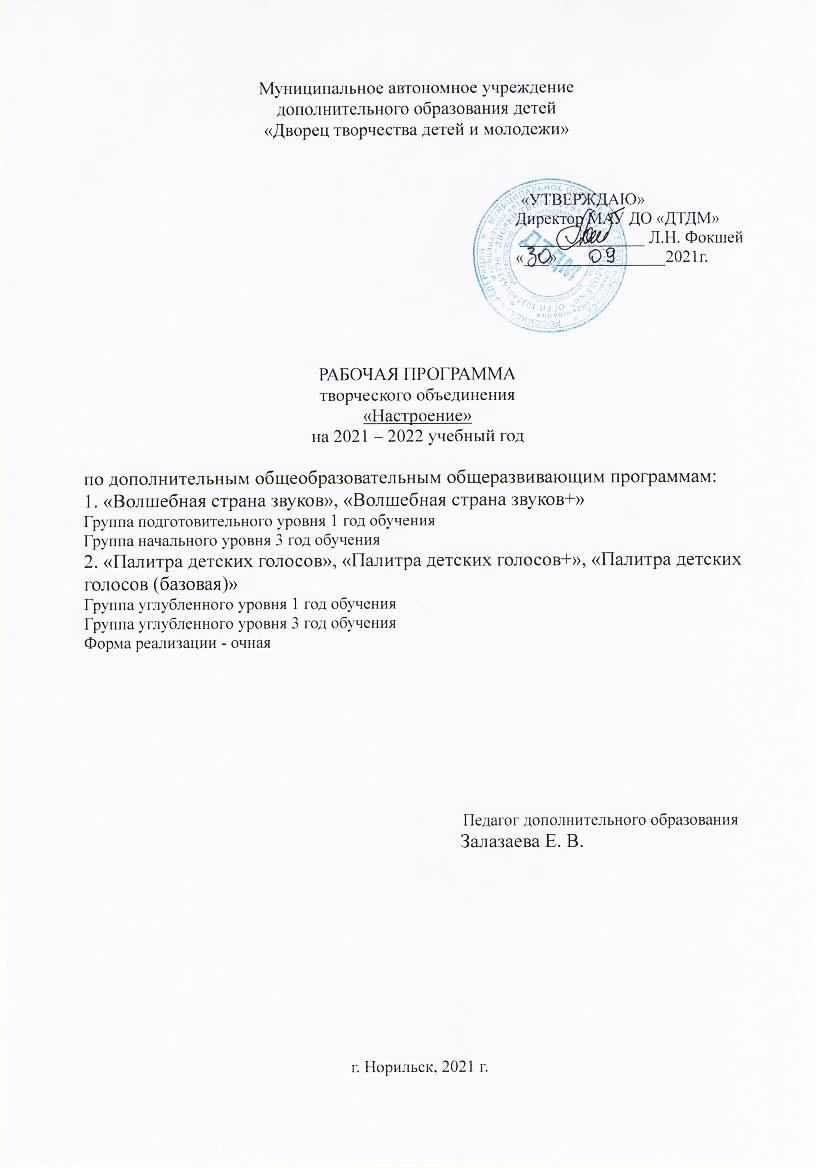 Анализ работы творческого объединения «Настроение»Педагог дополнительного образования Залазаева Е. В.за 2020-2021 учебный год1. Статистический и констатирующий материал о работе в течение учебного годаВ 2020-2021 учебном году в творческом объединении «Настроение» проходила учебно-воспитательная работа в четырёх группах.1 группа: углубленный уровень — 10 чел. (3 год обучения)2 группа: углубленный уровень — 10 чел. (2 год обучения)3 группа: начальный уровень — 10 чел. (4 год обучения)4 группа: начальный уровень — 14 чел. (2 год обучения)В этом учебном году ансамбль «Настроение» вёл активную концертную деятельность: 7 выступлений в ДЮЦе «Горка», 9 выступлений в ДТДМ. Выступления учащихся на мероприятиях способствуют развитию вокального мастерства, ансамблевого исполнения и сценической выдержки.Результаты своего мастерства дети представляют, участвуя в конкурсах различного уровня. Региональные: «Весенняя мозаика»: (3 лауреата 1 ст. (ансамбль), 2 лауреата 2 ст. (ансамбли), 1 лауреат 3 ст. (соло); «Юное поколение»; «Поколение» Краевой: «Таланты без границ» (Один Лауреата 1 ст. (соло) и два Лауреата 2 ст. (ансамбли); один Лауреат 3 ст. Международный: «Серебряные нотки» (2 Лауреата 1 ст. ансамбли); «От сердца к сердцу» (Три Лауреата 1 ст. ансамбли); «Сотворим будущее вместе» (Лауреаты 1, 2, 3 ст. ансамбли); «Новогоднее чудо» (Дипломанты 1 и 2 ст.). «В коллективе В сентябре была создана страничка инстаграм образцового вокального ансамбля «Настроение». С нашей странички велось праздничное выступление и поздравление с началом учебного года всех учащихся «ДТДМ». В ноябре месяце в коллективе была проведена праздничная программа в дистанционном режиме, посвящённая дню матери «Интервью для мамы». Дети записали на видео чтение стихов про маму, со старшими группами. А, с младшими группами было записано интервью «Про маму». Видеоролики были выложены на страничку инстаграм нашего коллектива. Новогодние утренники были проведены в очном режиме для младших групп, т. к. старшие группы были дома на карантине. А, в мае так же была проведена празднично-игровая программа ко дню именинника «День рождения». Такие мероприятия стали традиционными в нашем коллективе. Они направлены на сплочение коллектива, на свободное общение детей, педагога и родителей. Для детей создаётся благоприятная праздничная обстановка, где они проявляют свою находчивость, творческие способности и др.В коллективе осуществляется целенаправленная работа с родителями, что обеспечивает их заинтересованность в достижениях детей, соучастие в жизнедеятельности коллектива. В этом учебном году продолжал свою работу вокальный ансамбль родителей «Настроение+», который существует на базе хобби-клуба ДТДМ. В этом учебном году ансамблю исполнилось 6 лет. В апреле был проведён вечер с концертно-игровой программой для знакомства хобби-клубов по вокалу «Настроение+» и по ИЗО «Палитра+». Вечер показал, что родители с удовольствием будут продолжать посещать занятия и показывать результаты своего творчества на мероприятиях коллектива, ДЮЦ «Горка», ДТДМ: ведущие праздничной программы, отчётного концерта, подготовка к мероприятиям, организационные моменты (покупка костюмов и аксессуаров, заказ тортов, сканирование дипломов и др.)Участие в дворцовых мероприятиях: Концертные выступления, воспитательные мероприятия «Союзмультфильму-85 лет», «Шедевры мировой культуры», «Мультипреображение», «Космическая Одиссея», участие в мероприятиях, посвящённых дню победы в ВОВ (конкурс чтецов, выступление, творческие поздравления, участие в акции «Бессмертный полк» (дистанционно), так же помогают формировать у учащихся положительные качества такие как ответственность, заинтересованность, расширение кругозора.2. Результативность учебного процессаОсобенности содержания учебной деятельности в конкретном учебном годуВ этом учебном году была аттестована группа Начального уровня 4 года обучения. Аттестация пройдена успешно всеми учащимися. По итогам аттестации группа переведена на углубленный уровень 1 года обучения. По программе «Палитра детских голосов». Также, была аттестована группа углубленного уровня 3 года обучения. Дети прошли аттестацию. Но, учитывая особенности учебного года: пандемия, дистанционные занятия и частые болезни детей и их семей, при неполном выполнении программы углубленного уровня 3 года обучения, рекомендовано оставить учащихся Захарченко Анастасию и Уфатову Софию на следующий 2021-2022 учебный год на основании итоговой аттестации. Коллектив принимал активное участие в воспитательно-обучающих мероприятиях ДЮЦа «Горка» и «ДТДМ». Вокальный ансамбль родителей «Настроение+» в этом учебном году отметили своё 6-летие.Сроки и формы выявления результатов обученияПри поступлении учащихся в коллектив проводится первичная диагностика, которая помогает определить способности ребёнка и готовность его к обучению.На протяжении всего обучения в т\о «Настроение» на каждого учащегося заводится «Индивидуальная карточка учащегося» и проводится «Мониторинг уровня личностного роста ребенка», где есть возможность отследить развитие вокальных навыков и формирование личностных качеств. По окончанию изучения каждой темы проходит проверочная работа в виде викторины, слуховых упражнений, вокального исполнительства. По окончанию первого и второго полугодия учащиеся аттестовываются.Степень освоения образовательной программы воспитанниками (в %)В связи с карантином с 7 ноября до 31 декабря, учащиеся Групп углубленного уровня 2 и 3 года обучения были переведены на дистанционное обучение. Темы и задания по теоретическому материалу и по исполнению репертуара были изучены и выполнены в дистанционном режиме. В целом учащиеся изучили предложенный материал по программе на 97%. Группы Начального уровня 2 и 4 года обучения проходили обучение в очной форме. Практическая и теоретическая часть образовательной программы была выполнена в полном объёме. Дети аттестованы и переведены на следующий уровень.3. Общие позитивные тенденции и результаты деятельности детского объединения в данном учебном году, проблемы и недостатки в работе с детьми, а также анализ их причин.Продолжает работать с нашим коллективом хореограф Крушинская С. А., что даёт возможность учащимся в ходе выступлений уверенно вести себя на сцене, проявляется свобода в движениях и эмоциональная раскрепощённость. Также, корректировки и рекомендации были отработаны в дистанционном режиме. Концертная деятельность стимулирует учащихся к дальнейшим выступлениям и к занятиям.Учащиеся группы начального уровня 2 г.о. активно принимали участие в концертной деятельности коллектива  и в конкурсах муниципального этапа краевого конкурса «Таланты без границ», где стали Лауреатами II ст., региональных конкурсов «Весенняя мозаика», где стали дважды Лауреатами I ст. (солисты), «Юное поколение»  и международного значения «Серебряные нотки», где стали Лауреатами I ст., «От сердца к сердцу» - Лауреаты 1 ст., «Сотворим будущее вместе» - Лауреаты 1 ст., «Новогоднее чудо» - дипломанты 2 ст. С группой ведётся знакомство с двухголосным пением.Группа начального уровня 4 г.о. так же принимала участие в концертной деятельности коллектива. Принимали участие в конкурсах муниципального этапа краевого конкурса «Таланты без границ», где стали Лауреатами II ст., региональных конкурсов «Весенняя мозаика», где стали дважды Лауреатами I ст. (ансамбль), «Юное поколение» и международного значения «Серебряные нотки», где стали Лауреатами I ст., «От сердца к сердцу» - Лауреаты 1 ст., «Сотворим будущее вместе» - Лауреаты 2 ст., «Новогоднее чудо» - дипломанты 3 ст.   В феврале 2021 года с группой было проведено городское открытое занятие «Культура и логика речи в работе над репертуаром». В этом учебном году была аттестована группа Начального уровня 4 года обучения. Аттестация пройдена успешно всеми учащимися. По итогам аттестации группа переведена на углубленный уровень 1 года обучения. По программе «Палитра детских голосов». Группа успешно справляется с выполнением всех заданий по программе.  Группа углубленного уровня 2 г.о. показала себя на выступлениях с хорошей стороны. Они были собраны, ответственно отнеслись к мероприятиям. в конкурсах муниципального этапа краевого конкурса «Таланты без границ», где стали Лауреатами 3 ст., региональных конкурсов «Весенняя мозаика», где стали Лауреатами 2 ст. (ансамбль) и 3 ст. (соло), «Юное поколение» и международного значения «Серебряные нотки», где стали Лауреатами I ст., «От сердца к сердцу» - Лауреаты 1 ст., «Сотворим будущее вместе» - Лауреаты 3 ст.У детей сформировано понимание подготовки к участию к мероприятиям и выступлениям.  Учащиеся продолжат обучение на углубленном уровне. Такие результаты говорят о том, что в группе благоприятная атмосфера, способствующая дальнейшему развитию учащихся.В группе углубленного уровня 3 г.о.  продолжается работа над многоголосием. Не у всех детей чистая интонация, но есть «крепкие» учащиеся, которые образуют основу для остальных. В прошедшем учебном году группа проявила свои вокальные, артистические способности и интерес к теоретической части программы в полной мере. Шесть учащихся из группы приняли участие в региональном конкурсе «Поколение». В 2020-2021 учебном году группа была аттестована по программе. Но, учитывая особенности учебного года: пандемия, дистанционные занятия и частые болезни детей и их семей, при неполном выполнении программы углубленного уровня 3 года обучения, рекомендовано оставить учащихся Захарченко Анастасию и Уфатову Софию на следующий 2021-2022 учебный год на основании итоговой аттестации. 4. Общие выводы и перспективы работы детского объединения на следующий учебный годВ новом 2021-2022 учебном году будет произведён набор учащихся в группу подготовительного уровня. В целом, заметно вырос уровень подготовленности учащихся, их отношение к занятиям и к выступлениям. Будет продолжаться работа с хореографом со всеми группами. В 2021-2022 учебном году коллектив готов продолжать активную учебную и концертную деятельность.Пояснительная записка1.2. Характеристика объединенияТворческое объединение «Настроение» работает на базе ДЮЦ «Горка» с 2003 года1.1. Комплектование на 2021-2022 учебный годВ связи с новыми требованиями, произошли изменения в образовательных программах. На каждый уровень обучения была составлена своя программа обучения.1. «Волшебная страна звуков» рассчитана на 5 лет обучения для детей 5-11 лет на подготовительном уровне (1 год) и на начальном уровне (4 года).2. «Палитра детских голосов» рассчитана на 3 года обучения для детей 10-16 лет на углубленном уровне (3 года)3. «Гармония звуков» рассчитана на 2 года обучения для детей 14-18 лет на проф-ориетированном уровне (2 года)Подготовительный уровень 1 годУчащиеся начнут обучение по программе «Волшебная страна звуков» в 2021-2022 учебном году на подготовительном уровне 1 г.о.По итогам первичной диагностики, были определены следующие знания и умения учащихся:Начальный уровень 3 годУчащиеся продолжат обучение по программе «Волшебная страна звуков» в 2021-2022 учебном году на начальном уровне 3 г.о.По итогам повторения изученного материала в прошлом учебном году, были определены следующие знания и умения учащихся:Углубленный уровень обучения 1 годВ 2021-2022 уч. году группа углубленного уровня 1 г.о. будет продолжать обучение по программе «Палитра детских голосов».  По итогам повторения изученного материала в прошлом учебном году, были определены следующие знания и умения учащихся:Углубленный уровень обучения 3 годВ 2021-2022 уч. году группа углубленного уровня 3 г.о. будет продолжать обучение по программе «Палитра детских голосов». По итогам повторения изученного материала в прошлом учебном году, были определены следующие знания и умения учащихся:1.2. Материальное оснащениеЗанимаемая площадь — учебный кабинетОснащение и приспособления3. Особенности учебного года2021 год - год 800-летия Александру Невскому2022 год – год культурного наследия4. Источники планирования.1. Образовательные программы по вокалу:«Волшебная страна звуков» рассчитана на 5 лет обучения для детей 5-11 лет на подготовительном уровне (1 год) и на начальном уровне (4 года).«Палитра детских голосов» рассчитана на 3 года обучения для детей 10-16 лет на углубленном уровне (3 года)2. Образовательная программа по здоровье-сберегающим технологиям ДТДМ «Здоровье»3. План работы отдела «Музыкального воспитания»4. План ДЮЦ «Горка»5. План работы т\о по хореографии Крушинской С. А.6. План работы массовых мероприятий ДТДММассовая работа5. Массовая работа учебного характера6. Массовая работа воспитательного характераРабота с родителямиЛичный творческий план педагогаСовершенствование профессионально-педагогической квалификацииПодтверждение высшей квалификационной категории (аттестация)Посещение курсов повышения квалификации, семинаров, выступления на МО и ГМОПосещение и выступление на ГМО педагогов по вокалу, музыке и фольклоруУчастие в концертной деятельности вокального ансамбля педагогов ДТДМ «Призвание»Подготовка к сольному концерту ансамбля «Настроение»Проведение занятий с вокальным ансамблем родителей «Настроение+»Методическое обеспечение образовательной программы«Волшебная страна звуков» рассчитана на 5 лет обучения для детей 5-11 лет на подготовительном уровне (1 год) и на начальном уровне (4 года).«Палитра детских голосов» рассчитана на 3 года обучения для детей 10-16 лет на углубленном уровне (3 года)Планы-конспекты текущих занятийКалендарно-тематические планы на 2021-2022 уч. годУчастие в работе ДТДМКалендарно-тематический планпо дополнительной общеобразовательной общеразвивающей программе«Волшебная страна звуков»на 2021-2022 учебный годЦель:     Воспитание осознанного, творческого отношения к музыке и вокальному искусству, основываясь на приобретении вокальных навыков в сочетании с элементами исполнительского мастерства и освоении разнообразного жанрового репертуара.Задачи:Формирование и развитие вокальной и исполнительской техники;Изучение основ музыкальной грамоты;Воспитание у учащихся чувства ансамбля и культуры ансамблевого пения;Воспитание уважения личности, как основа взаимоотношений;Развитие личностных качеств детей;Подготовительный уровень (2 часа\неделю)№ группы 4СЕНТЯБРЬОКТЯБРЬНОЯБРЬДЕКАБРЬЯНВАРЬФЕВРАЛЬМАРТАПРЕЛЬМАЙКалендарно-тематический планпо дополнительной общеобразовательной общеразвивающей программе«Волшебная страна звуков+»на 2021-2022 учебный годЦель:     Воспитание осознанного, творческого отношения к музыке и вокальному искусству, основываясь на приобретении вокальных навыков в сочетании с элементами исполнительского мастерства и освоении разнообразного жанрового репертуара.Задачи:Формирование и развитие вокальной и исполнительской техники;Изучение основ музыкальной грамоты;Воспитание у учащихся чувства ансамбля и культуры ансамблевого пения;Воспитание уважения личности, как основа взаимоотношений;Развитие личностных качеств детей;Подготовительный уровень (2 часа\неделю) +индивидуальные№ группы 4СЕНТЯБРЬОКТЯБРЬНОЯБРЬДЕКАБРЬЯНВАРЬФЕВРАЛЬМАРТАПРЕЛЬМАЙКалендарный учебно-тематический планпо дополнительной общеобразовательной общеразвивающей программе«Волшебная страна звуков+»на 2020-2021 учебный годЦель:     Воспитание осознанного, творческого отношения к музыке и вокальному искусству, основываясь на приобретении вокальных навыков в сочетании с элементами исполнительского мастерства и освоении разнообразного жанрового репертуара.Задачи:Формирование и развитие вокальной и исполнительской техники;Изучение основ музыкальной грамоты;Воспитание у учащихся чувства ансамбля и культуры ансамблевого пения;Воспитание уважения личности, как основа взаимоотношений;Развитие личностных качеств детей;Начальный уровень 3 г. о. (4 часа\неделю)№ 3 группаСЕНТЯБРЬОКТЯБРЬНОЯБРЬДЕКАБРЬЯНВАРЬФЕВРАЛЬМАРТАПРЕЛЬМАЙКалендарный учебно-тематический планпо дополнительной общеобразовательной общеразвивающей программе«Волшебная страна звуков»на 2020-2021 учебный годЦель:     Воспитание осознанного, творческого отношения к музыке и вокальному искусству, основываясь на приобретении вокальных навыков в сочетании с элементами исполнительского мастерства и освоении разнообразного жанрового репертуара.Задачи:Формирование и развитие вокальной и исполнительской техники;Изучение основ музыкальной грамоты;Воспитание у учащихся чувства ансамбля и культуры ансамблевого пения;Воспитание уважения личности, как основа взаимоотношений;Развитие личностных качеств детей;Начальный уровень 3 г. о. (2 часа\неделю)№ 3 группаСЕНТЯБРЬОКТЯБРЬНОЯБРЬДЕКАБРЬЯНВАРЬФЕВРАЛЬМАРТАПРЕЛЬМАЙКалендарно-тематический планпо дополнительной общеобразовательной общеразвивающей программе«Палитра детских голосов+»на 2021-2022 учебный годЦель:     Расширение возможностей исполнения произведений, основываясь на приобретённых знаниях музыкальной грамоты, вокальных навыков в сочетании с элементами исполнительского мастерства и освоении разнообразного жанрового репертуара.Задачи:Совершенствование вокальной и исполнительской техники;Развитие навыков самостоятельной работы над вокальными произведениями;Усвоение необходимых теоретических сведений и терминов;Воспитание у учащихся чувства ансамбля и культуры          ансамблевого пения;Воспитание уважения личности, как основа взаимоотношений;Развитие личностных качеств детей.Углубленный уровень 1 г. о. (4 часа\неделю) № 2 группаСЕНТЯБРЬОКТЯБРЬНОЯБРЬДЕКАБРЬЯНВАРЬФЕВРАЛЬМАРТАПРЕЛЬМАЙКалендарно-тематический планпо дополнительной общеобразовательной общеразвивающей программе«Палитра детских голосов»на 2021-2022 учебный годЦель:     Расширение возможностей исполнения произведений, основываясь на приобретённых знаниях музыкальной грамоты, вокальных навыков в сочетании с элементами исполнительского мастерства и освоении разнообразного жанрового репертуара.Задачи:Совершенствование вокальной и исполнительской техники;Развитие навыков самостоятельной работы над вокальными произведениями;Усвоение необходимых теоретических сведений и терминов;Воспитание у учащихся чувства ансамбля и культуры          ансамблевого пения;Воспитание уважения личности, как основа взаимоотношений;Развитие личностных качеств детей.Углубленный уровень 1 г. о. (2 часа\неделю)  № 2 группаСЕНТЯБРЬОКТЯБРЬНОЯБРЬДЕКАБРЬЯНВАРЬФЕВРАЛЬМАРТАПРЕЛЬМАЙКалендарно-тематический планпо дополнительной общеобразовательной общеразвивающей программе«Палитра детских голосов (базовая)»на 2021-2022 учебный годЦель:     Расширение возможностей исполнения произведений, основываясь на приобретённых знаниях музыкальной грамоты, вокальных навыков в сочетании с элементами исполнительского мастерства и освоении разнообразного жанрового репертуара.Задачи:Совершенствование вокальной и исполнительской техники;Развитие навыков самостоятельной работы над вокальными произведениями;Усвоение необходимых теоретических сведений и терминов;Воспитание у учащихся чувства ансамбля и культуры          ансамблевого пения;Воспитание уважения личности, как основа взаимоотношений;Развитие личностных качеств детей.Углубленный уровень 3 г.о.№ группы 1СЕНТЯБРЬОКТЯБРЬНОЯБРЬДЕКАБРЬЯНВАРЬФЕВРАЛЬМАРТАПРЕЛЬМАЙ№ группыУровень обученияГод обучения на уровнеГод обучения в коллективеКоличество учащихсяКоличество учащихсяКоличество учащихсяКоличество учащихсяПолПолВсегоуч-ся№ группыУровень обученияГод обучения на уровнеГод обучения в коллективе5-7 лет1-4 кл.5-6 кл.7-8 кл.Д.М.Всегоуч-ся1.Подготовительный ПФ111091102.Подготовительный +1           111101113.Начальный ур. 3 г.о. ПФ331082104.Начальный ур. 3 г.о. +3313103135.Углубленный ур.1 г.о. ПФ161010106.Углубленный ур. 1 г.о. +161212127.Углубленный38461010ИТОГО:ИТОГО:ИТОГО:ИТОГО:69776№Объём знаний и уменийКол-во учащихсяКол-во учащихся№Объём знаний и уменийДаНет1.Чистота интонации912.Чувство ритма10-3.Музыкальная память10-4.Владение микрофоном105.Артистизм64№Объём знаний и уменийКол-во учащихсяКол-во учащихся№Объём знаний и уменийДаНет1.Чистота интонации732.Чувство ритма10-3.Музыкальная память10-4.Владение микрофоном735.Артистизм10-№Объём знаний и уменийКол-во учащихсяКол-во учащихся№Объём знаний и уменийДаНет1.Чистота интонации10-2.Чувство ритма10-3.Музыкальная память10-4.Владение микрофоном10-5.Артистизм73№Объём знаний и уменийКол-во учащихсяКол-во учащихся№Объём знаний и уменийДаНет1.Чистота интонации822.Чувство ритма10-3.Музыкальная память824.Владение микрофоном555.Сценические движения10-6.Эмоциональная отзывчивость91№ОборудованиеК-во1.Парты22.Стулья153.Полки навесные24.Магнитофон25.Фортепиано16.Шкаф платяной17.Шкаф книжный1№Название мероприятияСрокиФормаМесто проведения1.Конкурс среди учащихся вокальных коллективов  «Песенка-чудесенка»ФевральУчастие в конкурсеДТДМ2.Городской конкурс «Солнечный круг»АпрельУчастие в конкурсеГЦК3.Региональные конкурсы «Юное поколение», «Поколение»АпрельУчастие в конкурсеР-н Кайеркан,КДЦ «Юбилейный»4.Городской хоровой конкурс «Споём о войне»МартУчастие в конкурсеДТДМ5.Городская праздничная программа, посвящённая «Дню учителя»ОктябрьВыступлениеДТДМ6.Мероприятие «Открытие творческого сезона»ОктябрьВыступлениеДТДМ, ДЮЦ «Горка»7.Мероприятие посвящения учащихся «ДТДМ» «Крохотулька»ОктябрьВыступлениеДТДМ8.Сольный концерт т\о «Настроение» «День матери»НоябрьВыступлениеДТДМ, ДЮЦ «Горка»9.Концертная программа «День пожилого человека»НоябрьВыступлениеДТДМ, ДЮЦ «Горка»10.Конкурс «Дорожный патруль предупреждает»НоябрьВыступлениеДТДМ11.КТД «Ура! Каникулы!»НоябрьУчастие, выступлениеДТДМ, ДЮЦ «Горка»12.Осенняя неделя добра. Акция «Дети-детям»НоябрьУчастие, выступлениеДТДМ, ДЮЦ «Горка»13.2 этап городского конкурса «Супер-семья»НоябрьУчастиеДТДМ14.Церемония вручения паспорта «Я-россиянин, я-норильчанин»НоябрьВыступлениеДТДМ15.Новогодние шоу-программыДекабрьВыступлениеДТДМ, ДЮЦ «Горка»16.1 этап городского конкурса «Мисс творчество»ЯнварьВыступлениеДТДМ17.Финал городского конкурса «Супер-семья»ЯнварьВыступлениеДТДМ18.Вечер встречи выпускников «Друзей прекрасных лица»ЯнварьВыступлениеДТДМ19.Творческий проект «Если ты настоящий мужчина»ФевральВыступлениеДТДМ20.2 этап городского конкурса «Мисс-творчество»МартВыступлениеДТДМ21.КТД «Ура! Каникулы!»МартВыступление, участиеДТДМ, ДЮЦ «Горка»22.Открытие-закрытие конкурса «Споём о войне»Март-АпрельВыступлениеДТДМ23.Весенняя неделя добра «Дети-детям»АпрельУчастиеДТДМ, ДЮЦ «Горка»24.«Отчётный концерт» т\о «Настроение»АпрельКонцертная программаДТДМ25.Декада «Чтобы помнили...»МайУчастие, выступлениеДТДМ, ДЮЦ «Горка»26.Мероприятие «Закрытие творческого сезона»Апрель, МайВыступлениеДТДМ, ДЮЦ «Горка»27.5-летие вокального ансамбля «Настроение+»МартТворческий вечерДЮЦ «Горка», (гостиная ДТДМ)28.Другие мероприятияСентябрь-МайВыступления, участиеДТДМ, ДЮЦ «Горка»№Название мероприятияСрокиФормаМесто проведения1."День матери» в ансамбле «Настроение»НоябрьПраздничная программаДЮЦ «Горка», ДТДМ2."День именинника»АпрельПраздничная программаДЮЦ «Горка»3.Отчётный концерт вокального ансамбля «Настроение»АпрельКонцертная программаДТДМ4.Мероприятия ДЮЦа «Горка»Сентябрь-майУчастие в программахДЮЦ «Горка»5.Мероприятия ДТДМСентябрь-майУчастие в программахДТДМ№Название мероприятияСрокиФормаМесто проведения1."Родительское собрание»Октябрь, апрельБеседа, индивидуальные консультацииДЮЦ «Горка»2.«День матери»НоябрьПраздничная программаДЮЦ «Горка»3."День именинника»АпрельПраздничная программаДЮЦ «Горка»4."Папа, мама, я — супер семья»ОктябрьПодготовка к участию в конкурсе1 этап ДЮЦ «Горка»5."Отчётный концерт»АпрельПодготовка к концертуДТДМ6."Хобби-клуб»Сентябрь-майЗанятия в вокальном ансамбле родителейДЮЦ «Горка»№НазваниеДата1.Участие в совещаниях отдела, производственных собранияхСентябрь-май2.Участие в ансамбле педагогов ДТДМ «Призвание»Сентябрь-май3.Участие в конкурсе «Творческая встреча»Февраль4.Участие в мероприятиях ДЮЦ и ДТДМСентябрь-май5.Посещение курсов, семинаров ДТДМ и городаСентябрь-май6.Посещение в МО и ГМО педагогов по вокалу, музыке и фольклоруСентябрь-май7.Посещение открытых занятий педагоговСентябрь - май№Дата проведения занятийТемаКоличество часовКоличество часовФорма занятийФорма контроля№Дата проведения занятийТемаТеорияПрактикаФорма занятийФорма контроля1.04.09Организация учебного занятия. Диагностика группы. Правила ТБ.0,51,5Беседа.Прослушивание детских голосов.2.11.09Вокально-теоретическая подготовка. Вводное занятие. Рассказ о правильной певческой установке, слушание музыкального примера «Петь приятно и удобно» 11Беседа, наглядные пособия3.18.09Основы музыкальной грамоты. Знакомство с инструментом фортепиано. Клавиатура.11Чтение сказки «Про девочку Нину и пианино». Заглядываем во внутрь пианино (рассматриваем струны разной толщины и молоточки) Беседа, анализ прослушанных произведений4.25.09Итоговое занятие по пройденным темам.0,51,5Контрольная работа.Викторина, опрос по теме.ВСЕГО:8 ч.ВСЕГО:8 ч.35№Дата проведения занятийТемаКоличество часовКоличество часовФорма занятийФорма контроля№Дата проведения занятийТемаТеорияПрактикаФорма занятийФорма контроля1.02.10Вокально-теоретическая подготовка. Строение певческого аппарата. Охран и гигиена голоса.0,51,5Изучение правил по охране голоса. Просмотр мультфильма про смешариков «Ля». Чтение сказки «О здоровом голосе». Наблюдение педагога. Беседа.2.09.10Развитие музыкально-слуховых представлений. Работа над репертуаром.0,51,5Разбор ритмического рисунка в исполняемом произведении.Каноны.3.16.10Основы музыкальной грамоты. Знакомство с понятием звук. Музыкальные и шумовые звуки11Игра с карточками на определение звуков. Игра «Шумовые звуки» (с закрытыми глазами дети отгадывают звук, затем сами издают какие-нибудь шумовые звуки). Слушание музыкальных примеров и определение их на слух («Утро в деревне»). Беседа, анализ прослушанных произведений4.23.10Знакомство с детским фольклором: сказками, шутками-прибаутками. 11 Разучивание игр.Наблюдение педагога.5.30.10Итоговое занятие по пройденным темам.11Контрольное задание.Викторина, опрос по теме.ВСЕГО:10 ч.ВСЕГО:10 ч.46№Дата проведения занятийТемаКоличество часовКоличество часовФорма занятийФорма контроля№Дата проведения занятийТемаТеорияПрактикаФорма занятийФорма контроля1.06.11Вокально-теоретическая подготовка. Строение певческого аппарата.0,51,5Беседа о строении голосового аппарата. Демонстрация строения на карточках. Фонопедические упражнения (по В. В. Емельянову и др.) Показ и наблюдение педагога2.13.11Основы музыкальной грамоты. Какие бывают звуки: - высокие, средние и низкие звуки (слушание песенок-загадок на определение высоты звуков) 11Слушание «Песенок-загадок» на определение высоты звука. Игра с карточками.Беседа, анализ прослушанных произведений3.20.11Развитие вокальных навыков. Работа над репертуаром.0,51,5Комплекс вокальных упражнений.Работа над логическим ударением в тексте.4.27.11Итоговое занятие по пройденным темам.11 Контрольное задание.Викторина, опрос по теме.ВСЕГО:8 ч.ВСЕГО:8 ч.35№Дата проведения занятийТемаКоличество часовКоличество часовФорма занятийФорма контроля№Дата проведения занятийТемаТеорияПрактикаФорма занятийФорма контроля1.04.12Вокально-теоретическая подготовка. Дыхание. Атака звука.0,51,5Составляющие органы дыхательного аппарата, демонстрация по карточкам. Пропевание упражнений. Дыхательные упражнения. Показ и наблюдение педагога.2.11.12Развитие музыкально-слуховых представлений. Работа над репертуаром.0,51,5Разбор ритмического рисунка в исполняемом произведении.3.18.12Основы музыкальной грамоты. Длинные и короткие звуки. 0,51,5Слушание музыки, работа с карточками. Пропевание упражнений: «Бусы», «Тянем звук». Ритмические каноны. Показ и наблюдение педагога.  4.25.12Итоговое занятие по пройденным темам.0,51,5Контрольное задание.Викторина, опрос по теме.ВСЕГО:8 ч.ВСЕГО:8 ч.26№Дата проведения занятийТемаКоличество часовКоличество часовФорма занятийФорма контроля№Дата проведения занятийТемаТеорияПрактикаФорма занятийФорма контроля1.08.01Вокально-теоретическая подготовка. Звукообразование.0,51,5Объяснение принципа звукообразования. Вокальные упражнения.Показ и наблюдение педагога. 2.15.01Основы музыкальной грамоты. Музыка. Какая бывает музыка – громкая и тихая.0,51,5Слушание музыкальных примеров. Работа по карточкамСледить за правильностью выполнения заданий.3.22.01Совершенствование вокальных навыков. Работа над репертуаром.0,51,5Комплекс вокальных упражнений.Интонационная работа.  4.29.12Итоговое занятие по пройденным темам.0,51,5Контрольное задание.Викторина, опрос по теме.ВСЕГО:8 ч.ВСЕГО:8 ч.26№Дата проведения занятийТемаКоличество часовКоличество часовФорма занятийФорма контроля№Дата проведения занятийТемаТеорияПрактикаФорма занятийФорма контроля1.05.02Вокально-теоретическая подготовка. Интонация. Формирование качества звука.0,51,5Вокальные упражнения на формирование гласных и согласных звуковСледить за правильностью произношения и активностью работы артикуляционного аппарата.2.12.02Развитие музыкально-слуховых представлений. Развитие музыкальной памяти. Работа над репертуаром.0,51,5Комплекс вокально-ритмических упражнений.3.29.02Основы музыкальной грамоты. Темп (быстрая и медленная музыка)11Слушание музыки. Пропевание упражнений.Наблюдение педагога, корректировка.4.26.02Итоговое занятие по пройденным темам.11Контрольное задание.Викторина, опрос по теме.ВСЕГО:8 ч.ВСЕГО:8 ч.35№Дата проведения занятийТемаКоличество часовКоличество часовФорма занятийФорма контроля№Дата проведения занятийТемаТеорияПрактикаФорма занятийФорма контроля1.05.03Вокально-теоретическая подготовка. Дикция, артикуляция.0,51,5Составляющие органы артикуляционного аппарата. Заучивание стихотворений для запоминания. Дикционные упражнения (скороговорки, слоги по Зайцеву и др.). Артикуляционная гимнастика. Наблюдение педагога, корректировка.2.12.03Развитие музыкально-слуховых представлений. Развитие музыкальной памяти. Работа над репертуаром.0,51,5Комплекс вокально-ритмических упражнений.3.19.03Основы музыкальной грамоты. Весёлая, грустная музыка.11Чтение сказки «Про двух братьев». Слушание музыкальных примеров. Работа с карточками.Беседа, анализ.4.26.03Итоговое занятие по пройденным темам11Контрольное заданиеВикторина, опрос по теме.ВСЕГО:8 ч.ВСЕГО:8 ч.35№Дата проведения занятийТемаКоличество часовКоличество часовФорма занятийФорма контроля№Дата проведения занятийТемаТеорияПрактикаФорма занятийФорма контроля1.02.04Вокально-теоретическая подготовка. Выразительность исполнения. Звуковедение.0,51,5Работа со стихотворениями. Игры-диалоги с детьми. Пропевание канонов. Показ педагога. Наблюдение.2.09.04Основы музыкальной грамоты. Тембр в музыке.0,51,5Слушание музыки, работа с карточками. Раскрашивание и рисование под звучащую музыку. Просмотр м-фильма «Петя и волк»Беседа, анализ.3.16.04Развитие вокальных навыков.  Работа над репертуаром. Работа с микрофонами.0,51,5Комплекс вокальных упражнений.Интонационная работа.4.23.04Раскрепощение мышц певческого аппарата. Артикуляция.11Речевые упражнения.5.30.04Итоговое занятие по пройденным темам0,51,5Контрольное задание.Викторина, опрос по теме.ВСЕГО:10 ч.ВСЕГО:10 ч.37№Дата проведения занятийТемаКоличество часовКоличество часовФорма занятийФорма контроля№Дата проведения занятийТемаТеорияПрактикаФорма занятийФорма контроля1.07.05Вокально-теоретическая подготовка. Фразировка. Логическое ударение. Культура речи.0,51,5Работа с примерами на логическое ударение в тексте.Показ педагога. Наблюдение.2.14.05Развитие музыкально-слуховых представлений. Развитие музыкального слуха. Работа над репертуаром.0,51,5Ритмические упражнения.Показ педагога.3.21.05Основы музыкальной грамоты. Знакомство с музыкальными инструментами. Работа с репертуаром.0,51,5 Просмотр видео. Работа с карточками. Слушание музыки.Беседа, анализ.4.28.05Итоговое занятие по пройденным темам0,51,5Контрольное задание.Викторина, опрос по теме.ВСЕГО:8 ч.ВСЕГО:8 ч.26ИТОГО В ГОД:76 ч.ИТОГО В ГОД:76 ч.2551№Дата проведения занятийТемаКоличество часовКоличество часовФорма занятийФорма контроля№Дата проведения занятийТемаТеорияПрактикаФорма занятийФорма контроля1.02.09Организация учебного занятия. Диагностика группы. Правила ТБ.0,51,5Беседа.Прослушивание детских голосов.2.09.09Вокально-теоретическая подготовка. Вводное занятие. Рассказ о правильной певческой установке, слушание музыкального примера «Петь приятно и удобно»11Беседа, наглядные пособия3.16.09Развитие вокальных навыков. Разбор репертуара.0,51,5Комплекс вокальных упражнений.Работа с текстом.4.23.09Основы музыкальной грамоты. Знакомство с инструментом фортепиано. Клавиатура.0,51,5Чтение сказки «Про девочку Нину и пианино». Заглядываем во внутрь пианино (рассматриваем струны разной толщины и молоточки)Беседа, анализ прослушанных произведений5.30.09Итоговое занятие по пройденным темам.0,51,5Контрольная работа.Викторина, опрос по теме.ВСЕГО:10 ч.ВСЕГО:10 ч.37Индивидуальные занятия:13 ч.Индивидуальные занятия:13 ч.Подбор, разбор репертуара. Интонационная работа.310Наблюдение и корректировка педагога.ИТОГО:23 ч.ИТОГО:23 ч.617№Дата проведения занятийТемаКоличество часовКоличество часовФорма занятийФорма контроля№Дата проведения занятийТемаТеорияПрактикаФорма занятийФорма контроля1.07.10Вокально-теоретическая подготовка. Строение певческого аппарата. Охран и гигиена голоса.0,51,5Изучение правил по охране голоса. Просмотр мультфильма про смешариков «Ля». Чтение сказки «О здоровом голосе».Наблюдение педагога. Беседа.2.14.10Развитие музыкально-слуховых представлений. Работа над репертуаром.0,51,5Разбор ритмического рисунка в исполняемом произведении.Каноны.3.21.10Основы музыкальной грамоты. Знакомство с понятием звук. Музыкальные и шумовые звуки11Игра с карточками на определение звуков. Игра «Шумовые звуки» (с закрытыми глазами дети отгадывают звук, затем сами издают какие-нибудь шумовые звуки). Слушание музыкальных примеров и определение их на слух («Утро в деревне»). Беседа, анализ прослушанных произведений4.28.10Итоговое занятие по пройденным темам.11Контрольное задание.Викторина, опрос по теме.ВСЕГО:8 ч.ВСЕГО:8 ч.35Индивидуальные занятия:14 ч.Индивидуальные занятия:14 ч.Подбор, разбор репертуара. Интонационная работа.48ИТОГО:22 ч.ИТОГО:22 ч.713№Дата проведения занятийТемаКоличество часовКоличество часовФорма занятийФорма контроля№Дата проведения занятийТемаТеорияПрактикаФорма занятийФорма контроля04.11ПРАЗДНИЧНЫЙ ДЕНЬ1.11.11Вокально-теоретическая подготовка. Строение певческого аппарата.0,51,5Беседа о строении голосового аппарата. Демонстрация строения на карточках. Фонопедические упражнения (по В. В. Емельянову и др.)Показ и наблюдение педагога2.18.11Основы музыкальной грамоты. Какие бывают звуки: - высокие, средние и низкие звуки (слушание песенок-загадок на определение высоты звуков)11Слушание «Песенок-загадок» на определение высоты звука. Игра с карточками.Беседа, анализ прослушанных произведений3.25.11Итоговое занятие по пройденным темам.0,51,5 Контрольное задание.Викторина, опрос по теме.ВСЕГО:6 ч.ВСЕГО:6 ч.24Индивидуальные занятия:12 ч.Индивидуальные занятия:12 ч.Работа над репертуаром.48Работа над логическим ударением в тексте.Показ педагога.ИТОГО:18 ч.ИТОГО:18 ч.612№Дата проведения занятийТемаКоличество часовКоличество часовФорма занятийФорма контроля№Дата проведения занятийТемаТеорияПрактикаФорма занятийФорма контроля1.02.12Вокально-теоретическая подготовка. Дыхание. Атака звука.0,51,5Составляющие органы дыхательного аппарата, демонстрация по карточкам. Пропевание упражнений. Дыхательные упражнения.Показ и наблюдение педагога.2.09.12Развитие музыкально-слуховых представлений. Работа над репертуаром.0,51,5Разбор ритмического рисунка в исполняемом произведении.3.16.12Основы музыкальной грамоты. Длинные и короткие звуки.0,51,5Слушание музыки, работа с карточками. Пропевание упражнений: «Бусы», «Тянем звук». Ритмические каноны.Показ и наблюдение педагога.4.23.12Дыхание. Атака звука. Работа над репертуаром. 11 Работа с текстом исполняемых произведений.Анализ музыкальных произведений.  5.30.12Итоговое занятие по пройденным темам.0,51,5Контрольное задание.Викторина, опрос по теме.ВСЕГО:10 ч.ВСЕГО:10 ч.37Индивидуальные занятия:14 ч.Индивидуальные занятия:14 ч.Работа над репертуаром, работа с солистами.410Работа над интонацией в произведении.Показ педагога.ИТОГО:24 ч.ИТОГО:24 ч.717№Дата проведения занятийТемаКоличество часовКоличество часовФорма занятийФорма контроля№Дата проведения занятийТемаТеорияПрактикаФорма занятийФорма контроля1.13.01Вокально-теоретическая подготовка. Звукообразование.0,51,5Объяснение принципа звукообразования. Вокальные упражнения.Показ и наблюдение педагога. 2.20.01Основы музыкальной грамоты. Музыка. Какая бывает музыка – громкая и тихая.11Слушание музыкальных примеров. Работа по карточкамСледить за правильностью выполнения заданий.3.27.01Совершенствование вокальных навыков. Работа над репертуаром.0,51,5Комплекс вокальных упражнений.Интонационная работа.ВСЕГО:6 ч.ВСЕГО:6 ч.24Индивидуальные занятия:9 ч.Индивидуальные занятия:9 ч.Работа над репертуаром, работа с солистами.27Работа над интонацией в произведении.Показ педагога.ИТОГО:15 ч.ИТОГО:15 ч.411№Дата проведения занятийТемаКоличество часовКоличество часовФорма занятийФорма контроля№Дата проведения занятийТемаТеорияПрактикаФорма занятийФорма контроля1.03.02Вокально-теоретическая подготовка. Интонация. Формирование качества звука.0,51,5Вокальные упражнения на формирование гласных и согласных звуковСледить за правильностью произношения и активностью работы артикуляционного аппарата.2.10.02Развитие музыкально-слуховых представлений. Развитие музыкальной памяти. Работа над репертуаром.0,51,5Комплекс вокально-ритмических упражнений.3.17.02Основы музыкальной грамоты. Темп (быстрая и медленная музыка)11Слушание музыки. Пропевание упражнений.Наблюдение педагога, корректировка.4.24.02Итоговое занятие по пройденным темам.11Контрольное задание.Викторина, опрос по теме.ВСЕГО:8 ч.ВСЕГО:8 ч.35Индивидуальные занятия:12 ч.Индивидуальные занятия:12 ч.Работа над репертуаром, работа с солистами.48Работа над интонацией в произведении.Показ педагога.ИТОГО:20 ч.ИТОГО:20 ч.713№Дата проведения занятийТемаКоличество часовКоличество часовФорма занятийФорма контроля№Дата проведения занятийТемаТеорияПрактикаФорма занятийФорма контроля1.03.03Вокально-теоретическая подготовка. Дикция, артикуляция.0,51,5Составляющие органы артикуляционного аппарата. Заучивание стихотворение для запоминания. Дикционные упражнения (скороговорки, слоги по Зайцеву и др.). Артикуляционная гимнастика.Наблюдение педагога, корректировка.2.10.03Развитие музыкально-слуховых представлений. Развитие музыкальной памяти. Работа над репертуаром.0,51,5Комплекс вокально-ритмических упражнений.3.17.03Основы музыкальной грамоты. Весёлая, грустная музыка.11Чтение сказки «Про двух братьев». Слушание музыкальных примеров. Работа с карточками.Беседа, анализ.4.24.03Раскрепощение мышц певческого аппарата11Фонопедические, скороговорки.5.31.03Итоговое занятие по пройденным темам11Контрольное заданиеВикторина, опрос по теме.ВСЕГО:10 ч.ВСЕГО:10 ч.46Индивидуальные занятия:13 ч.Индивидуальные занятия:13 ч.Работа над репертуаром, работа с солистами. Работа в микрофоны.310Работа над сценическим образом.Показ педагога.ИТОГО:23 ч.ИТОГО:23 ч.716№Дата проведения занятийТемаКоличество часовКоличество часовФорма занятийФорма контроля№Дата проведения занятийТемаТеорияПрактикаФорма занятийФорма контроля1.07.04Вокально-теоретическая подготовка. Выразительность исполнения. Звуковедение.0,51,5Работа со стихотворениями. Игры-диалоги с детьми. Пропевание канонов. Показ педагога. Наблюдение.2.14.04Основы музыкальной грамоты. Тембр в музыке.0,51,5Слушание музыки, работа с карточками. Раскрашивание и рисование под звучащую музыку. Просмотр м-фильма «Петя и волк»Беседа, анализ.3.21.04Развитие вокальных навыков.  Работа над репертуаром. Работа с микрофонами.0,51,5Комплекс вокальных упражнений.Интонационная работа.4.28.04Итоговое занятие по пройденным темам0,51,5Контрольное задание.Викторина, опрос по теме.ВСЕГО:8 ч.ВСЕГО:8 ч.26Индивидуальные занятия:13 ч.Индивидуальные занятия:13 ч.Работа над репертуаром, работа с солистами. Работа в микрофоны.310Работа над сценическим образом.Показ педагога.ИТОГО:21 ч.ИТОГО:21 ч.516№Дата проведения занятийТемаКоличество часовКоличество часовФорма занятийФорма контроля№Дата проведения занятийТемаТеорияПрактикаФорма занятийФорма контроля1.05.05Вокально-теоретическая подготовка. Фразировка. Логическое ударение. Культура речи.0,51,5Работа с примерами на логическое ударение в тексте.Показ педагога. Наблюдение.2.12.05Развитие музыкально-слуховых представлений. Развитие музыкального слуха. Работа над репертуаром.0,51,5Ритмические упражнения.Показ педагога.3.19.05Основы музыкальной грамоты. Знакомство с музыкальными инструментами. Работа с репертуаром.0,51,5 Просмотр видео. Работа с карточками. Слушание музыки.Беседа, анализ.4.26.05Итоговое занятие по пройденным темам0,51,5Контрольное задание.Викторина, опрос по теме.ВСЕГО:8 ч.ВСЕГО:8 ч.26Индивидуальные занятия:12 ч.Индивидуальные занятия:12 ч.Работа над репертуаром, работа с солистами. Работа в микрофоны.210Работа над сценическим образом.Показ педагога.ИТОГО:20 ч.ИТОГО:20 ч.416ИТОГО В ГОД:74 ч.ИТОГО В ГОД:74 ч.2450№Дата проведения занятийТемаКоличество часовКоличество часовФорма занятийФорма контроля№Дата проведения занятийТемаТеорияПрактикаФорма занятийФорма контроля1.03.09Организация учебного занятия. Диагностика учащихся.Правила ТБ.11Беседа.Прослушивание детских голосов.Педагогическое наблюдение.2.07.09Вокально-теоретическая подготовка. Вводное занятие. Певческая установка. Охрана и гигиена голоса. Знакомство с репертуаром11Беседа, наглядные пособия3.10.09Развитие мышц певческого аппарата0,51,5Дыхательные упражнения, артикуляционная гимнастика.Педагогическое наблюдение.4.14.09Основы музыкальной грамоты. Штрихи в музыке (стаккато, легато, нон легато)11Слушание музыки.Беседа, анализ прослушанных произведений5.17.09Развитие вокальных навыков. Работа над репертуаром. Работа по голосам.11 Комплекс вокальных упражнений.Работа над логическим ударением в тексте.Педагогическое наблюдение.6.21.09Развитие вокальных навыков. Работа над репертуаром.0,51,5Комплекс вокальных упражнений.Интонационная работа.7.24.09Раскрепощение мышц певческого аппарата0,51,5Фонопедические, мимические упражнения.8.28.09Итоговое занятие по пройденным темам.0,51,5Контрольное заданиеВикторина, опрос по теме.ВСЕГО:16 ч.ВСЕГО:16 ч.610Индивидуальные занятия:13 ч.Индивидуальные занятия:13 ч.Подбор, разбор репертуара. Интонационная работа.310ИТОГО:29 ч.ИТОГО:29 ч.920№Дата проведения занятийТемаКоличество часовКоличество часовФорма занятийФорма контроля№Дата проведения занятийТемаТеорияПрактикаФорма занятийФорма контроля1.01.10Вокально-теоретическая подготовка. Строение певческого аппарата.0,51,5Комплекс упражнений2.05.10Развитие музыкально-слуховых представлений. Работа над репертуаром.0,51,5Разбор ритмического рисунка в исполняемом произведении.Каноны.3.08.10Развитие мышц певческого аппарата. Дыхание, атака звука.0,51,5Дыхательные упражнения, артикуляционная гимнастика.Педагогическое наблюдение.4.12.10Основы музыкальной грамоты. Звукоряд (размещение нот на нотном стане).11Работа у инструментаБеседа, анализ прослушанных произведений5.15.10Формирование и развитие музыкальной культуры.11 Работа с текстом исполняемых произведений.Анализ музыкальных произведений.6.19.10Развитие вокальных навыков. Работа над репертуаром.0,51,5Комплекс вокальных упражнений.Интонационная работа.7.22.10Развитие вокальных навыков. Работа над репертуаром. Работа по голосам.0,51,5Комплекс вокаль-ных упражнений.Интонационная работа.8.26.10Работа с репертуаром. Работа с микрофонами.0,51,5Работа с текстом.9.29.10Итоговое занятие по пройденным темам.11Контрольное задание.Викторина, опрос по теме.ВСЕГО:18 ч.ВСЕГО:18 ч.612Индивидуальные занятия:14 ч.Индивидуальные занятия:14 ч.Подбор, разбор репертуара. Интонационная работа. Работа над логическим ударением в тексте.410Педагогическое наблюдение.ИТОГО:32 ч.ИТОГО:32 ч.1022№Дата проведения занятийТемаКоличество часовКоличество часовФорма занятийФорма контроля№Дата проведения занятийТемаТеорияПрактикаФорма занятийФорма контроля1.02.11Вокально-теоретическая подготовка. Дыхание. Цепное дыхание0,51,5Комплекс упражненийСледить за округлостью звука.2.05.11Развитие музыкально-слуховых представлений. Работа над репертуаром.0,51,5Разбор ритмического рисунка в исполняемом произведении.Каноны.3.09.11Развитие вокальных навыков. Работа над репертуаром. Вокализ. Работа по голосам.0,51,5Комплекс вокаль-ных упражнений.Работа над логическим ударением в тексте.4.12.11Основы музыкальной грамоты. Тон, полутон. Знаки альтерации.11Слушание музыкальных примеров, пение упражнений.Беседа, работа у инструмента. 5.16.11Раскрепощение мышц певческого аппарата11Фонопедические, скороговорки.6.19.11Развитие вокальных навыков. Работа над репертуаром. Работа над унисоном.0,51,5Комплекс вокаль-ных упражнений.Интонационная работа.7.23.11Основы музыкальной грамоты. Развитие слуховых представлений. Работа над репертуаром.11Слуховые упражнения. Работа с карточками.Педагогическое наблюдение.8.26.11Работа с репертуаром. Воплощение сценического образа.0,51,5Работа над эмоционально-художественным восприятием песниБеседа, показ.9.30.11Итоговое занятие по пройденным темам.0,51,5Контрольное заданиеВикторина, опрос по теме.ВСЕГО:18 ч.ВСЕГО:18 ч.612Индивидуальные занятия:12 ч.Индивидуальные занятия:12 ч.Работа над репертуаром. Интонационная работа с солистами.48Работа над логическим ударением в тексте.Показ педагога.ИТОГО:30 ч.ИТОГО:30 ч.1020№Дата проведения занятийТемаКоличество часовКоличество часовФорма занятийФорма контроля№Дата проведения занятийТемаТеорияПрактикаФорма занятийФорма контроля1.03.12Вокально-теоретическая подготовка. Тембры голосов.11Слушание музыки. Определение певческих голосов.2.07.12Развитие музыкально-слуховых представлений. Работа над репертуаром.0,51,5Разбор ритмического рисунка в исполняемом произведении.3.10.12Раскрепощение мышц певческого аппарата. Работа над репертуаром.0,51,5Упражнения, направленные на раскрепощение мышц.Следить за правильностью выполнения упражнений.4.14.12Основы музыкальной грамоты. Консонанс, диссонанс. Интервалы.11Слушание музыкальных примеров. Наглядные пособия.Беседа, анализ прослушанных произведений5.17.12Формирование и развитие музыкальной культуры.0,51,5 Создание художественного образа.Анализ сценического поведения при создании художественного образа.6.21.12Развитие вокальных навыков. Работа над репертуаром.0,51,5Комплекс вокальных упражнений.Интонационная работа.7.24.12Основы музыкальной грамоты. Развитие слуховых представлений. Работа над репертуаром.11Слуховые упражнения. Работа с карточками.8.28.12Совершенствование вокальных навыков. Вокализ.0,51,5Вокальные упражнения.9.31.12Итоговое занятие по пройденным темам.0,51,5Контрольное заданиеВикторина, опрос по теме.ВСЕГО:18 ч.ВСЕГО:18 ч.612Индивидуальные занятия:14 ч.Индивидуальные занятия:14 ч.Работа над репертуаром, работа с солистами.410Работа над интонацией в произведении.Показ педагога.ИТОГО:32 ч.ИТОГО:32 ч.1022№Дата проведения занятийТемаКоличество часовКоличество часовФорма занятийФорма контроля№Дата проведения занятийТемаТеорияПрактикаФорма занятийФорма контроля1.11.01Вокально-теоретическая подготовка. Соло, ансамбль, хор.Работа над репертуаром.0,51,5Сравнительный анализ интонационного воспроизведения. Вокальные упражнения.2.14.01Раскрепощение мышц певческого аппарата. Работа над репертуаром.0,51,5Упражнения, направленные на раскрепощение мышц.Следить за правильностью выполнения заданий.3.18.01Основы музыкальной грамоты. Мажор и минор. Главные ступени лада.11Игры на опреде-ление лада. Вока-льные упражненияАнализ, беседа.4.21.01Формирование и развитие музыкальной культуры. Работа над репертуаром.11 Работа с текстом исполняемых произведений.Обсуждение актёрского мастерства при создании образа.5.25.01Развитие вокальных навыков. Работа над репертуаром.0,51,5Комплекс вокаль-ных упражненийна развитие певческого дыхания6.28.01Итоговое занятие по пройденным темам.0,51,5Контрольное заданиеВикторина, опрос по теме.ВСЕГО:12 ч.ВСЕГО:12 ч.48Индивидуальные занятия:10 ч.Индивидуальные занятия:10 ч.Работа над репертуаром, работа с солистами.46Работа над интонацией в произведении.Показ педагога.ИТОГО:22 ч.ИТОГО:22 ч.814№Дата проведения занятийТемаКоличество часовКоличество часовФорма занятийФорма контроля№Дата проведения занятийТемаТеорияПрактикаФорма занятийФорма контроля1.01.02Вокально-теоретическая подготовка. Многоголосие, канон.0,51,5Вокальные упражнения, каноны.Следить за правильностью произношения и активностью работы артикуляционного аппарата.2.04.02Совершенствование вокальных навыков. Работа над репертуаром.0,51,5Комплекс вокальных упражнений на динамические оттенки и их сочетание.3.08.02Развитие вокальных навыков. Вокальные упражнения на развитие двухголосного пения. Работа над репертуаром.0,51,5Музыкальные песенки-каноны.Педагогическое наблюдение.4.11.02Основы музыкальной грамоты. Динамические оттенки11Просмотр видеоматериалов.Беседа, анализ.5.15.02Формирование и развитие музыкальной культуры.11 Работа с текстом исполняемых произведений.Анализ музыкальных произведений.6.18.02Раскрепощение мышц певческого аппарата11Фонопедические, скороговорки.7.22.02Совершенствование вокальных навыков. Работа над репертуаром.0,51,5Вокально-дикционные упражнения.8.25.02Итоговое занятие по пройденным темам.11Контрольное заданиеВикторина, опрос по теме.ВСЕГО:16 ч.ВСЕГО:16 ч.610Индивидуальные занятия:12 ч.Индивидуальные занятия:12 ч.Работа над репертуаром, работа с солистами.48Работа над интонацией в произведении.Показ педагога.ИТОГО:28 ч.ИТОГО:28 ч.1018№Дата проведения занятийТемаКоличество часовКоличество часовФорма занятийФорма контроля№Дата проведения занятийТемаТеорияПрактикаФорма занятийФорма контроля1.01.03Вокально-теоретическая подготовка. Выразительность исполнения. Звуковедение.0,51,5Слушание музыкальных примеров. Вокальные упражнения.2.04.03Совершенствование вокальных навыков. Дыхание. Работа над репертуаром.0,51,5Комплекс вокальных упражнений на развитие певческого дыхания.   Педагогическое наблюдение.08.03ПРАЗДНИЧНЫЙ ДЕНЬ3.11.03Основы музыкальной грамоты. Диапазон. Регистры. Название октав.11Работа у инструмента. Слушание музыкальных примеров. Работа с карточками.Беседа, анализ.4.15.03Раскрепощение мышц певческого аппарата11Фонопедические, скороговорки.5.18.03Развитие вокальных навыков.  Работа над репертуаром. Работа с микрофонами.0,51,5Комплекс вокальных упражнений.Интонационная работа.6.22.03Основы музыкальной грамоты. Диапазон. Регистры.Работа над репертуаром.11Работа у инструмента. Слушание музыкальных примеров. Работа с карточками.7.25.03Работа над репертуаром. Создание художественного образа.11Работа с микрофонами и сценическим образом.8.29.03Итоговое занятие по пройденным темам0,51,5Контрольное заданиеВикторина, опрос по теме.ВСЕГО:16 ч.ВСЕГО:16 ч.610Индивидуальные занятия:13 ч.Индивидуальные занятия:13 ч.Работа над репертуаром, работа с солистами. Работа в микрофоны.310Работа над сценическим образом.Показ педагога.ИТОГО:29 ч.ИТОГО:29 ч.920№Дата проведения занятийТемаКоличество часовКоличество часовФорма занятийФорма контроля№Дата проведения занятийТемаТеорияПрактикаФорма занятийФорма контроля1.01.04Вокально-теоретическая подготовка. Выразительность исполнения.0,51,5Работа с примерами на логическое ударение в тексте.2.05.04Развитие музыкально-слуховых представлений. Развитие музыкального слуха. Работа над репертуаром.0,51,5Определение на слух простых интервалов3.08.04Совершенствование вокальных навыков.  Двухголосие. Работа над репертуаром.0,51,5Вокальные упражнения на развитие двухголосного пения.4.12.04Основы музыкальной грамоты. Средства музыкальной выразительности. Знакомство с музыкальными инструментами. Работа с репертуаром.0,51,5Работа у инструмента. Слушание музыкальных примеров. Работа с карточками.Беседа, анализ.5.15.04Раскрепощение мышц певческого аппарата11Речевые упражнения.6.19.04Развитие вокальных навыков.  Работа над репертуаром. Работа с микрофонами.0,51,5Комплекс вокальных упражнений.Интонационная работа.7.22.04Совершенствование вокальных навыков. Работа над репертуаром.0,51,5Вокально-дикционные упражнения.8.26.04Работа над репертуаром. Создание художественного образа.0,51,5Работа с микрофонами и сценическим образом.9.29.04Итоговое занятие по пройденным темам.0,51,5Контрольное задание.Викторина, опрос по теме.ВСЕГО:18 ч.ВСЕГО:18 ч.513Индивидуальные занятия:14 ч.Индивидуальные занятия:14 ч.Работа над репертуаром, работа с солистами. Работа в микрофоны.410Работа над сценическим образом.Показ педагога.ИТОГО:32 ч.ИТОГО:32 ч.923№Дата проведения занятийТемаКоличество часовКоличество часовФорма занятийФорма контроля№Дата проведения занятийТемаТеорияПрактикаФорма занятийФорма контроля1.03.05Вокально-теоретическая подготовка. Культура речи. Логика речи.0,51,5Работа с примерами на логическое ударение в тексте.2.06.05Развитие музыкально-слуховых представлений. Развитие музыкального слуха. Работа над репертуаром.0,51,5Определение на слух  простых интервалов3.10.05Основы музыкальной грамоты. Знакомство с музыкальными инструментами. Работа с репертуаром.0,51,5 Просмотр видео. Слушание музыки.Беседа, анализ.4.13.05Формирование и развитие музыкальной культуры.0,51,5 Работа с текстом исполняемых произведений.Анализ музыкальных произведений.5.17.05Развитие вокальных навыков.  Работа над репертуаром. Работа с микрофонами.0,51,5Комплекс вокальных упражнений.Интонационная работа.6.20.05Совершенствование вокальных навыков. Работа над репертуаром.0,51,5Вокально-дикционные упражнения.7.24.05Работа над репертуаром. Отработка художественного образа.0,51,5Работа с микрофонами и сценическим образом.8.27.05Работа над репертуаром. Отработка художественного образа.0,51,5Работа с микрофонами и сценическим образом.9.31.05Итоговое занятие по пройденным темам11Контрольное задание.Викторина, опрос по теме.ВСЕГО:18 ч.ВСЕГО:18 ч.513Индивидуальные занятия:12 ч.Индивидуальные занятия:12 ч.Работа над репертуаром, работа с солистами. Работа в микрофоны.210Работа над сценическим образом.Показ педагога.ИТОГО:30 ч.ИТОГО:30 ч.723ИТОГО В ГОД:150 ч.ИТОГО В ГОД:150 ч.50100№Дата проведения занятийТемаКоличество часовКоличество часовФорма занятийФорма контроля№Дата проведения занятийТемаТеорияПрактикаФорма занятийФорма контроля1.06.09Организация учебного занятия. Диагностика учащихся.Правила ТБ.0,51,5Беседа.Прослушивание детских голосов.Педагогическое наблюдение.2.13.09Вокально-теоретическая подготовка. Вводное занятие. Певческая установка. Охрана и гигиена голоса. Знакомство с репертуаром11Беседа, наглядные пособия3.20.09Основы музыкальной грамоты. Штрихи в музыке (стаккато, легато, нон легато)11Слушание музыки.Беседа, анализ прослушанных произведений4.27.09Итоговое занятие по пройденным темам.0,51,5Контрольное заданиеВикторина, опрос по теме.ВСЕГО:8 ч.ВСЕГО:8 ч.35№Дата проведения занятийТемаКоличество часовКоличество часовФорма занятийФорма контроля№Дата проведения занятийТемаТеорияПрактикаФорма занятийФорма контроля1.04.10Вокально-теоретическая подготовка. Строение певческого аппарата.0,51,5Комплекс упражнений2.11.10Развитие музыкально-слуховых представлений. Работа над репертуаром.0,51,5Разбор ритмического рисунка в исполняемом произведении.Каноны.3.18.10Основы музыкальной грамоты. Звукоряд (размещение нот на нотном стане).0,51,5Работа у инструментаБеседа, анализ прослушанных произведений4.25.10Итоговое занятие по пройденным темам.0,51,5Контрольное задание.Викторина, опрос по теме.ВСЕГО:8 ч.ВСЕГО:8 ч.26№Дата проведения занятийТемаКоличество часовКоличество часовФорма занятийФорма контроля№Дата проведения занятийТемаТеорияПрактикаФорма занятийФорма контроля1.01.11Вокально-теоретическая подготовка. Дыхание. Цепное дыхание0,51,5Комплекс упражненийСледить за округлостью звука.2.08.11Раскрепощение мышц певческого аппарата. Работа над репертуаром.0,51,5Упражнения, направленные на раскрепощение мышц.Следить за правильностью выполнения упражнений.3.15.11Развитие вокальных навыков. Работа над репертуаром. Вокализ. Работа по голосам.0,51,5Комплекс вокаль-ных упражнений.Работа над логическим ударением в тексте.4.22.11Основы музыкальной грамоты. Тон, полутон. Знаки альтерации.11Слушание музыкальных примеров, пение упражнений.Беседа, работа у инструмента.5.29.11Итоговое занятие по пройденным темам.0,51,5Контрольное заданиеВикторина, опрос по теме.ВСЕГО:10 ч.ВСЕГО:10 ч.37№Дата проведения занятийТемаКоличество часовКоличество часовФорма занятийФорма контроля№Дата проведения занятийТемаТеорияПрактикаФорма занятийФорма контроля1.06.12Вокально-теоретическая подготовка. Тембры голосов.11Слушание музыки. Определение певческих голосов.2.13.12Развитие вокальных навыков. Работа над репертуаром.0,51,5Комплекс вокальных упражнений на развитие дикции.Скороговорки. Следить за правильностью произношения и активностью работы артикуляционного аппарата.3.20.12Основы музыкальной грамоты. Консонанс, диссонанс. Интервалы.11Слушание музыкальных примеров. Наглядные пособия.Беседа, анализ прослушанных произведений4.27.12Итоговое занятие по пройденным темам.0,51,5Контрольное заданиеВикторина, опрос по теме.ВСЕГО:8 ч.ВСЕГО:8 ч.35№Дата проведения занятийТемаКоличество часовКоличество часовФорма занятийФорма контроля№Дата проведения занятийТемаТеорияПрактикаФорма занятийФорма контроля1.10.01Вокально-теоретическая подготовка. Соло, ансамбль, хор.Работа над репертуаром.0,51,5Сравнительный анализ интонационного воспроизведения. Вокальные упражнения.2.17.01Развитие музыкально-слуховых представлений, музыкального слуха. Работа над репертуаром.0,51,5Определение на слух простых интервалов.3.24.01Основы музыкальной грамоты. Мажор и минор. Главные ступени лада.0,51,5Игры на определение лада. Вокальные упражнения.Анализ, беседа.4.31.01Итоговое занятие по пройденным темам.0,51,5Контрольное заданиеВикторина, опрос по теме.ВСЕГО:8 ч.ВСЕГО:8 ч.26№Дата проведения занятийТемаКоличество часовКоличество часовФорма занятийФорма контроля№Дата проведения занятийТемаТеорияПрактикаФорма занятийФорма контроля1.07.02Вокально-теоретическая подготовка. Многоголосие, канон.0,51,5Вокальные упражнения, каноны.Следить за правильностью произношения и активностью работы артикуляционного аппарата.2.14.02Развитие музыкально-слуховых представлений. Развитие музыкальной памяти. Работа над репертуаром.0,51,5Комплекс вокально-ритмических упражнений.3.21.02Основы музыкальной грамоты. Динамические оттенки11Просмотр видеоматериалов.Беседа, анализ.4.28.02Итоговое занятие по пройденным темам.11Контрольное заданиеВикторина, опрос по теме.ВСЕГО:8 ч.ВСЕГО:8 ч.35№Дата проведения занятийТемаКоличество часовКоличество часовФорма занятийФорма контроля№Дата проведения занятийТемаТеорияПрактикаФорма занятийФорма контроля1.07.03Вокально-теоретическая подготовка. Выразительность исполнения. Звуковедение.0,51,5Слушание музыкальных примеров. Вокальные упражнения.2.14.03Совершенствование вокальных навыков. Дыхание. Работа над репертуаром.0,51,5Комплекс вокальных упражнений на развитие певческого дыхания.   Педагогическое наблюдение.3.21.03Основы музыкальной грамоты. Диапазон. Регистры. Название октав.0,51,5Работа у инструмента. Слушание музыкальных примеров. Работа с карточками.Беседа, анализ.4.28.03Итоговое занятие по пройденным темам0,51,5Контрольное заданиеВикторина, опрос по теме.ВСЕГО:8 ч.ВСЕГО:8 ч.26№Дата проведения занятийТемаКоличество часовКоличество часовФорма занятийФорма контроля№Дата проведения занятийТемаТеорияПрактикаФорма занятийФорма контроля1.04.04Вокально-теоретическая подготовка. Выразительность исполнения.0,51,5Работа с примерами на логическое ударение в тексте.2.11.04Совершенствование вокальных навыков. Диапазон. Работа над репертуаром.0,51,5Комплекс вокальных упражнений на расширение диапазона. Педагогическое наблюдение.3.18.04Основы музыкальной грамоты. Средства музыкальной выразительности. Знакомство с музыкальными инструментами. Работа с репертуаром.0,51,5Работа у инструмента. Слушание музыкальных примеров. Работа с карточками.Беседа, анализ.4.25.04Итоговое занятие по пройденным темам.0,51,5Контрольное задание.Викторина, опрос по теме.ВСЕГО:8 ч.ВСЕГО:8 ч.26№Дата проведения занятийТемаКоличество часовКоличество часовФорма занятийФорма контроля№Дата проведения занятийТемаТеорияПрактикаФорма занятийФорма контроля1.02.05Вокально-теоретическая подготовка. Культура речи. Логика речи.0,51,5Работа с приме-рами на логи-ческое ударение в тексте.2.09.05ПРАЗДНИЧНЫЙ ДЕНЬ3.16.05Основы музыкальной грамоты. Знакомство с музыкальными инструментами. Работа с репертуаром.0,51,5 Просмотр видео. Слушание музыки.Беседа, анализ.4.23.05Развитие вокальных навыков.  Работа над репертуаром. Работа с микрофонами.0,51,5Комплекс вокальных упражнений.Интонационная работа.5.30.05Итоговое занятие по пройденным темам0,51,5Контрольное задание.Викторина, опрос по теме.ВСЕГО:8 ч.ВСЕГО:8 ч.26ИТОГО В ГОД:74 ч.ИТОГО В ГОД:74 ч.2252№Дата проведения занятийТемаКоличество часовКоличество часовФорма занятийФорма контроля№Дата проведения занятийТемаТеорияПрактикаФорма занятийФорма контроля1.01.09Организация учебного занятия. Диагностика учащихся.Правила ТБ.11Беседа.Прослушивание детских голосов.Педагогическое наблюдение.2.02.09Вокально-теоретическая подготовка. Вводное занятие. Певческая установка. Охрана и гигиена голоса. Знакомство с репертуаром11Беседа, наглядные пособия. Прохлопывание ритмического рисунка.3.08.09Основы музыкальной грамоты. Лад Тоника. Название октав.0,51,5Комплекс вокальных упражнений.Педагогическое наблюдение.4.09.09Развитие вокальных навыков. Работа над репертуаром. Работа по голосам. Звуковедение.0,51,5Комплекс вокаль-ных упражнений.Работа над логическим ударением в тексте.Педагогическое наблюдение.5.15.09Формирование и развитие музыкальной культуры. Воплощение сценического образа.11Работа над эмоциональным восприятием песни.Анализ музыкальных произведений.6.16.09Раскрепощение мышц певческого аппарата. Певческое дыхание.11Фонопедические, мимические упражнения. Вокальные упражнения на развитие дыхание.Педагогическое наблюдение.7.22.09Развитие вокальных навыков. Развитие музыкально-слуховых представлений. Работа над репертуаром.0,51,5Комплекс вокальных упражнений.Интонационная работа.Педагогическое наблюдение8.23.09Музыкальная азбука. Закрепление понятий музыкальных терминов.11Слуховые упражнения. Работа с карточками.9.29.09Совершенствование вокальных навыков. Работа над репертуаром.11Комплекс вокальных упражнений.Интонационная работа.Наблюдение педагога, корректировка10.30.09Итоговое занятие по пройденным темам.0,51,5Контрольное заданиеВикторина, опрос по теме.ВСЕГО:20 ч.ВСЕГО:20 ч.812Индивидуальные занятия:13 ч.Индивидуальные занятия:13 ч.Подбор, разбор репертуара. Интонационная работа.310ИТОГО:33 ч.ИТОГО:33 ч.1122№Дата проведения занятийТемаКоличество часовКоличество часовФорма занятийФорма контроля№Дата проведения занятийТемаТеорияПрактикаФорма занятийФорма контроля1.06.10 Вокально-теоретическая подготовка. Строение певческого аппарата. Физиологические изменения голоса. Работа над репертуаром0,51,5Комплекс упражнений Интонационная работа.Педагогическое наблюдение.2.07.10Развитие музыкально-слуховых представлений. Работа над репертуаром.0,51,5Разбор ритмического рисунка в исполняемом произведении.Каноны.3.13.10Развитие вокальных навыков. Звуковедение. Работа над репертуаром.0,51,5Комплекс вокальных упражнений на выравнивание голоса.Педагогическое наблюдение.4.14.10Основы музыкальной грамоты. Тон, полутон. Знаки альтерации.11Интонационные упражнения.5.20.10Раскрепощение мышц певческого аппарата. Работа с микрофонами.11Фонопедические упражнения, скороговорки.Педагогическое наблюдение.6.21.10Совершенствование вокальных навыков. Работа над репертуаром.0,51,5Комплекс вокальных упражнений.7.27.10Музыкальная азбука. Закрепление понятий музыкальных терминов. Формирование и развитие музыкальной культуры.0,51,5Слуховые упражнения. Работа с карточками. Просмотр видеозаписей эстрадных постановок, анализ.8.28.10Итоговое занятие по пройденным темам. Работа над репертуаром. Работа с микрофонами.0,51,5Контрольное заданиеПедагогическое наблюдение.ВСЕГО:16 ч.ВСЕГО:16 ч.511Индивидуальные занятия:12 ч.Индивидуальные занятия:12 ч.Подбор, разбор репертуара. Интонационная работа. Работа над логическим ударением в тексте.48Педагогическое наблюдение.ИТОГО:28 ч.ИТОГО:28 ч.919№Дата проведения занятийТемаКоличество часовКоличество часовФорма занятийФорма контроля№Дата проведения занятийТемаТеорияПрактикаФорма занятийФорма контроля1.03.11Вокально-теоретическая подготовка. Дыхание. Цепное дыхание.0,51,5Комплекс упражненийСледить за округлостью звука.04.11ПРАЗДНИЧНЫЙ ДЕНЬ 2.10.11Раскрепощение мышц певческого аппарата. Работа над репертуаром.0,51,5Упражнения, направленные на раскрепощение мышц.Следить за правильностью выполнения упражнений.3.11.11Развитие вокальных навыков. Работа над репертуаром. Вокализ. Работа по голосам.0,51,5Комплекс вокальных упражнений.Работа над логическим ударением в тексте.4.17.11Основы музыкальной грамоты. Тон, полутон. Знаки альтерации. Ритм в музыке.11 Вокальные упражнения.Педагогическое наблюдение.5.18.11Раскрепощение мышц певческого аппарата. Развитие верхней части диапазона.11Фонопедические, скороговорки.6.24.11Формирование и развитие музыкальной культуры. Приёмы вокального исполнительства.11Комплекс вокальных упражнений.Интонационная работа.7.25.11Развитие слуховых представлений. Итоговое занятие по пройденным темам.0,51,5Слуховые упражнения. Работа с карточками. Контрольное задание.Педагогическое наблюдение. Викторина, опрос по теме.ВСЕГО:14 ч.ВСЕГО:14 ч.59Индивидуальные занятия:13 ч.Индивидуальные занятия:13 ч.Работа над репертуаром. Интонационная работа с солистами.58Работа над логическим ударением в тексте.Показ педагога.ИТОГО:27 ч.ИТОГО:27 ч.1017№Дата проведения занятийТемаКоличество часовКоличество часовФорма занятийФорма контроля№Дата проведения занятийТемаТеорияПрактикаФорма занятийФорма контроля1.01.12Вокально-теоретическая подготовка. Звукообразование. Развитие чувства опоры.0,51,5Вокальные упражнения в примарных тонах.Педагогическое наблюдение.2.02.12Развитие вокальных навыков. Канон. Работа над репертуаром.0,51,5Комплекс вокальных упражнений на развитие дикции. Следить за правильностью произношения и активностью работы артикуляционного аппарата.3.08.12Раскрепощение мышц певческого аппарата. Артикуляция. Работа над репертуаром.0,51,5Упражнения, направленные на раскрепощение мышц. Скороговорки.Следить за правильностью выполнения упражнений.4.09.12Развитие вокальных навыков. Работа над репертуаром. Дикция.0,51,5Комплекс вокальных упражнений.Работа над логическим ударением в тексте.Педагогическое наблюдение.5.15.12Основы музыкальной грамоты. Тональность. Тоника. Модуляция. Формирование и развитие музыкальной культуры.0,51,5поэтического текста, певческими навыками. Слушание музыкальных примеров. Упражнения на определение модуляции.Анализ сценического поведения при создании художественного образа.6.16.12Раскрепощение мышц певческого аппарата. Техники дыхания и артикуляция.0,51,5Фонопедические, скороговорки.7.22.12Развитие вокальных навыков. Работа над репертуаром.0,51,5Комплекс вокальных упражнений.Интонационная работа.8.23.12Основы музыкальной грамоты. Развитие слуховых представлений. Работа над репертуаром.0,51,5Слуховые упражнения. Работа с карточками.9.29.12Совершенствование вокальных навыков. Работа над репертуаром.0,51,5Комплекс вокальных упражнений.10.30.12Итоговое занятие по пройденным темам.0,51,5Контрольное задание.Викторина, опрос по теме.ВСЕГО:20 ч.ВСЕГО:20 ч.515Индивидуальные занятия:13 ч.Индивидуальные занятия:13 ч.Работа над репертуаром, работа с солистами.58Работа над интонацией в произведении.Показ педагога.ИТОГО:33 ч.ИТОГО:33 ч.1023№Дата проведения занятийТемаКоличество часовКоличество часовФорма занятийФорма контроля№Дата проведения занятийТемаТеорияПрактикаФорма занятийФорма контроля1.12.01Вокально-теоретическая подготовка. Интонация. Формирование качества звуков. Работа над репертуаром.0,51,5Комплекс вокально-интонационных упражнений.Наблюдение, корректировка.2.13.01Развитие мелодического и гармонического слуха. Работа над репертуаром.0,51,5Определение на слух простых интервалов.3.19.01Совершенствование вокальных навыков. Многоголосие. Работа над репертуаром.0,51,5Комплекс вокальных упражнений на развитие многоголосного пения.4.20.01Основы музыкальной грамоты. Буквенное обозначение звуков и тональностей.0,51,5Игры на определение лада. Работа с нотным материалом.Анализ, беседа.5.26.01Раскрепощение мышц певческого аппарата. Работа над репертуаром. Работа по голосам.0,51,5Мимические и дыхательные упражнения.Педагогическое наблюдение.6.27.01Развитие вокальных навыков. Работа над репертуаром. Интонация. Раскрепощение мышц певческого аппарата. Итоговое занятие по пройденным темам.0,51,5Комплекс вокальных упражненийна развитие певческого дыханияАнализ, дискуссия.ВСЕГО:12 ч.ВСЕГО:12 ч.39Индивидуальные занятия:10 ч.Индивидуальные занятия:10 ч.Работа над репертуаром, работа с солистами.37Работа над интонацией в произведении.Показ педагога.ИТОГО:22 ч.ИТОГО:22 ч.616№Дата проведения занятийТемаКоличество часовКоличество часовФорма занятийФорма контроля№Дата проведения занятийТемаТеорияПрактикаФорма занятийФорма контроля1.02.02Вокально-теоретическая подготовка. Дикция, артикуляция.0,51,5Вокальные упражнения, каноны.Следить за правильностью произношения и активностью работы артикуляционного аппарата.2.03.02Совершенствование вокальных навыков. Работа над репертуаром.0,51,5Комплекс вокальных упражнений на динамические оттенки и их сочетание.3.09.02Развитие музыкально-слуховых представлений. Развитие музыкальной памяти. Работа над репертуаром.0,51,5Комплекс вокально-ритмических упражнений.Следить за правильностью выполнения упражнений.4.10.02Развитие вокальных навыков. Вокальные упражнения на развитие многоголосного пения. Работа над репертуаром.0,51,5Музыкальные песенки-каноны.Педагогическое наблюдение.5.16.02Основы музыкальной грамоты. Музыкальная фраз. Реприза. Формирование и развитие музыкальной культуры.11 Работа с текстом исполняемых произведений.Анализ музыкальных произведений.6.17.02Раскрепощение мышц певческого аппарата0,51,5Фонопедические, скороговорки.23.02ПРАЗДНИЧНЫЙ ДЕНЬ7.24.02Основы музыкальной грамоты. Динамические оттенки. Итоговое занятие по пройденным темам.0,51,5Слуховые упражнения. Слуховые упражнения, работа с карточками. Контрольное заданиеПедагогическое наблюдение.ВСЕГО:14 ч.ВСЕГО:14 ч.410Индивидуальные занятия:12 ч.Индивидуальные занятия:12 ч.Работа над репертуаром, работа с солистами.48Работа над интонацией в произведении.Показ педагога.ИТОГО:26 ч.ИТОГО:26 ч.818№Дата проведения занятийТемаКоличество часовКоличество часовФорма занятийФорма контроля№Дата проведения занятийТемаТеорияПрактикаФорма занятийФорма контроля1.02.03Вокально-теоретическая подготовка. Выразительность исполнения. Звуковедение.0,51,5Слушание музыкальных примеров. Вокальные упражнения.2.03.03Совершенствование вокальных навыков. Дыхание. Работа над репертуаром.0,51,5Комплекс вокальных упражнений на развитие певческого дыхания.   Педагогическое наблюдение.3.09.03Развитие музыкально-слуховых представлений. Развитие музыкальной памяти. Совершенствование вокальных навыков. Работа над репертуаром.0,51,5Комплекс вокально-ритмических упражнений.Педагогическое наблюдение.4.10.03Основы музыкальной грамоты. Консонанс и диссонанс. Интервалы, аккорды.11Работа у инструмента. Слуховые упражнения. Работа с карточками.Беседа, анализ.5.16.03Раскрепощение мышц певческого аппарата11Фонопедические, скороговорки.6.17.03Развитие вокальных навыков.  Работа над репертуаром. Работа с микрофонами.0,51,5Комплекс вокальных упражнений.Интонационная работа.7.23.03Основы музыкальной грамоты. Консонанс и диссонанс. Интервалы, аккорды.0,51,5Работа у инструмента. Слушание музыкальных примеров. Работа с карточками.8.24.03Работа над репертуаром. Создание художественного образа.0,51,5Работа с микрофонами и сценическим образом.9.30.03Развитие вокальных навыков.  Работа над репертуаром. Работа с микрофонами.11Комплекс вокально-ритмических упражнений.Педагогическое наблюдение.10.31.03Итоговое занятие по пройденным темам.11Контрольное заданиеВикторина, опрос по теме.ВСЕГО:20 ч.ВСЕГО:20 ч.713Индивидуальные занятия:13 ч.Индивидуальные занятия:13 ч.Работа над репертуаром, работа с солистами. Работа в микрофоны.310Работа над сценическим образом.Показ педагога.ИТОГО:33 ч.ИТОГО:33 ч.1023№Дата проведения занятийТемаКоличество часовКоличество часовФорма занятийФорма контроля№Дата проведения занятийТемаТеорияПрактикаФорма занятийФорма контроля1.06.04Вокально-теоретическая подготовка. Выразительность исполнения. Культура речи.0,51,5Комплекс вокальных упражнений на расширение диапазона. Педагогическое наблюдение.  2.07.04Развитие музыкально-слуховых представлений. Развитие музыкального слуха. Работа над репертуаром.0,51,5Определение на слух простых интервалов3.13.04Основы музыкальной грамоты. Средства музыкальной выразительности. Консонанс, диссонанс. Интервалы, аккорды. Работа с репертуаром.0,51,5Работа у инструмента. Слушание музыкальных примеров. Работа с карточками.Беседа, анализ.4.14.04Формирование и развитие музыкальной культуры.0,51,5 Работа с текстом исполняемых произведений.Анализ музыкальных произведений.5.20.04Развитие вокальных навыков.  Работа над репертуаром. Работа с микрофонами.0,51,5Комплекс вокальных упражнений.Интонационная работа.6.21.04Совершенствование вокальных навыков. Работа над репертуаром.0,51,5Вокально-дикционные упражнения.7.27.04Работа над репертуаром. Создание художественного образа.0,51,5Работа с микрофонами и сценическим образом.8.28.04Итоговое занятие по пройденным темам.0,51,5Контрольное заданиеВикторина, опрос по теме.ВСЕГО:16 ч.ВСЕГО:16 ч.412Индивидуальные занятия:12 ч.Индивидуальные занятия:12 ч.Работа над репертуаром, работа с солистами. Работа в микрофоны.210Работа над сценическим образом.Показ педагога.ИТОГО:28ч.ИТОГО:28ч.622№Дата проведения занятийТемаКоличество часовКоличество часовФорма занятийФорма контроля№Дата проведения занятийТемаТеорияПрактикаФорма занятийФорма контроля1.04.05Вокально-теоретическая подготовка. Культура речи. Логика речи.0,51,5Работа с примерами на логическое ударение в тексте.2.05.05Совершенствование вокальных навыков. Диапазон. Работа над репертуаром.0,51,5Комплекс вокаль-ных упражнений на расширение диапазона.3.11.05Совершенствование вокальных навыков.  Двухголосие. Работа над репертуаром.0,51,5Вокальные упраж-нения на развитие двухголосного пения.Педагогическое наблюдение.4.12.05Основы музыкальной грамоты. Знакомство с музыкальными инструментами. Работа с репертуаром.0,51,5 Просмотр видео. Слушание музыки.Беседа, анализ.5.18.05Раскрепощение мышц певческого аппарата11Речевые упражнения.6.19.05Развитие вокальных навыков.  Работа над репертуаром. Работа с микрофонами.0,51,5Комплекс вокаль-ных упражнений.Интонационная работа.7.25.05Основы музыкальной грамоты. Повторение темы «Музыкальные инструменты»11Просмотр видео. Слушание музыки.Загадки, кроссворды по теме.8.26.05Итоговое занятие по пройденным темам0,51,5Контрольное заданиеВикторина, опрос по теме.ВСЕГО:16 ч.ВСЕГО:16 ч.511Индивидуальные занятия:13 ч.Индивидуальные занятия:13 ч.Работа над репертуаром, работа с солистами. Работа в микрофоны.310Работа над сценическим образом.Показ педагога.ИТОГО:29 ч.ИТОГО:29 ч.821ИТОГО В ГОД:148 ч.ИТОГО В ГОД:148 ч.46102№Дата проведения занятийТемаКоличество часовКоличество часовФорма занятийФорма контроля№Дата проведения занятийТемаТеорияПрактикаФорма занятийФорма контроля1.04.09Организация учебного занятия. Диагностика учащихся.Правила ТБ.0,51,5Беседа.Прослушивание детских голосов.Педагогическое наблюдение.2.11.09Вокально-теоретическая подготовка. Вводное занятие. Певческая установка. Охрана и гигиена голоса. Знакомство с репертуаром0,51,5Беседа, наглядные пособия3.18.09Основы музыкальной грамоты. Лад Тоника. Название октав.0,51,5Слушание музыки.Беседа, анализ прослушанных произведений4.25.09Итоговое занятие по пройденным темам.0,51,5Контрольное заданиеВикторина, опрос по теме.ВСЕГО:8 ч.ВСЕГО:8 ч.26№Дата проведения занятийТемаКоличество часовКоличество часовФорма занятийФорма контроля№Дата проведения занятийТемаТеорияПрактикаФорма занятийФорма контроля1.02.10Вокально-теоретическая подготовка. Строение певческого аппарата. Физиологические изменения голоса.0,51,5Комплекс упражненийПедагогическое наблюдение.2.09.10Развитие вокальных навыков. Звуковедение. Работа над репертуаром.0,51,5Комплекс вокальных упражнений на выравнивание голоса.Педагогическое наблюдение.3.16.10Основы музыкальной грамоты. Тон, полутон. Знаки альтерации.0,51,5Интонационные упражнения.4.23.10Развитие вокальных навыков. Работа над репертуаром. Работа по голосам.0,51,5Комплекс вокальных упражнений.Интонационная работа.5.30.10Формирование и развитие музыкальной культуры.Итоговое занятие по пройденным темам.11Просмотр видео-записей эстрадных постановок. Контрольное задание.Анализ, беседа.ВСЕГО:10 ч.ВСЕГО:10 ч.37№Дата проведения занятийТемаКоличество часовКоличество часовФорма занятийФорма контроля№Дата проведения занятийТемаТеорияПрактикаФорма занятийФорма контроля1.06.11Вокально-теоретическая подготовка. Дыхание. Цепное дыхание.0,51,5Комплекс упражненийСледить за округлостью звука.2.13.11Основы музыкальной грамоты. Тон, полутон. Знаки альтерации. Ритм в музыке.0,51,5Слушание музыкальных примеров, пение упражнений.Беседа, работа у инструмента.3.20.11Развитие вокальных навыков. Работа над репертуаром. Работа над унисоном.0,51,5Комплекс вокальных упражнений.Интонационная работа.4.27.11Итоговое занятие по пройденным темам.0,51,5Контрольное задание.Викторина, опрос по теме.ВСЕГО:8 ч.ВСЕГО:8 ч.26№Дата проведения занятийТемаКоличество часовКоличество часовФорма занятийФорма контроля№Дата проведения занятийТемаТеорияПрактикаФорма занятийФорма контроля1.04.12Вокально-теоретическая подготовка. Звукообразование. Развитие чувства опоры.0,51,5Вокальные упражнения в примарных тонах.Педагогическое наблюдение.2.11.12Основы музыкальной грамоты. Тональность. Тоника. Модуляция.0,51,5Слушание музыкальных примеров. Упражнения на определение модуляции.Беседа, анализ прослушанных произведений3.18.12Развитие вокальных навыков. Воплощение сценического образа и работа с микрофонами. Работа над репертуаром.0,51,5Комплекс вокальных упражнений.Работа над эмоционально-художественным восприятием песниПедагогическое наблюдение4.25.12Итоговое занятие по пройденным темам.0,51,5Контрольное задание.Викторина, опрос по теме.ВСЕГО:8 ч.ВСЕГО:8 ч.26№Дата проведения занятийТемаКоличество часовКоличество часовФорма занятийФорма контроля№Дата проведения занятийТемаТеорияПрактикаФорма занятийФорма контроля1.08.01Вокально-теоретическая подготовка. Интонация. Формирование качества звуков.0,51,5Сравнительный анализ интонационного воспроизведения. Вокальные упражнения.Педагогическое наблюдение.2.15.01Развитие вокальных навыков. Раскрепощение мышц певческого аппарата. Работа над репертуаром.0,51,5Упражнения, направленные на раскрепощение мышц.Следить за правильностью выполнения заданий.3.22.01Основы музыкальной грамоты. Буквенное обозначение звуков и тональностей.0,51,5Игры на определение лада. Работа с нотным материалом.Анализ, беседа.4.29.01Итоговое занятие по пройденным темам.0,51,5Викторина.Анализ, дискуссия.ВСЕГО:8 ч.ВСЕГО:8 ч.26№Дата проведения занятийТемаКоличество часовКоличество часовФорма занятийФорма контроля№Дата проведения занятийТемаТеорияПрактикаФорма занятийФорма контроля1.05.02Развитие музыкально-слуховых представлений. Развитие музыкальной памяти. Работа над репертуаром.0,51,5Комплекс вокально-ритмических упражнений.2.12.02Основы музыкальной грамоты. Музыкальная фраз. Реприза.0,51,5Слушание музыкальных примеров.Беседа, анализ.3.19.02Развитие вокальных навыков.  Вокально-теоретическая подготовка. Дикция, артикуляция. Работа над репертуаром. Работа с микрофонами.0,51,5Комплекс вокальных упражнений.Интонационная работа.Педагогическое наблюдение.4.26.02Итоговое занятие по пройденным темам.0,51,5Контрольное заданиеВСЕГО:8 ч.ВСЕГО:8 ч.26№Дата проведения занятийТемаКоличество часовКоличество часовФорма занятийФорма контроля№Дата проведения занятийТемаТеорияПрактикаФорма занятийФорма контроля1.05.03Развитие музыкально-слуховых представлений. Развитие музыкальной памяти. Работа над репертуаром.0,51,5Комплекс вокально-ритмических упражнений.2.12.03Вокально-теоретическая подготовка. Выразительность исполнения. Звуковедение.0,51,5Слушание музыкальных примеров. Вокальные упражнения.Анализ музыкальных произведений.3.19.03Основы музыкальной грамоты. Консонанс и диссонанс. Интервалы, аккорды.0,51,5Вокально-дикционные упражнения.Педагогическое наблюдение.4.26.03Итоговое занятие по пройденным темам0,51,5Контрольное заданиеВикторина, опрос по теме.ВСЕГО:8 ч.ВСЕГО:8 ч.26№Дата проведения занятийТемаКоличество часовКоличество часовФорма занятийФорма контроля№Дата проведения занятийТемаТеорияПрактикаФорма занятийФорма контроля1.02.04Вокально-теоретическая подготовка. Выразительность исполнения. Культура речи.0,51,5Работа с примерами на логическое ударение в тексте.2.09.04Совершенствование вокальных навыков.  Многоголосие. Работа над репертуаром.0,51,5Вокальные упражнения на развитие многоголосного пения.Педагогическое наблюдение.3.16.04Основы музыкальной грамоты. Средства музыкальной выразительности. Консонанс, диссонанс. Интервалы, аккорды. Работа с репертуаром.0,51,5Работа у инструмента. Слушание музыкальных примеров. Работа с карточками.Беседа, анализ.4.23.04Основы музыкальной грамоты. Средства музыкальной выразительности.0,51,5Работа у инструмента. Слушание музыкальных примеров. Работа с карточками.5.30.04Итоговое занятие по пройденным темам.11Контрольное заданиеВикторина, опрос по теме.ВСЕГО:10 ч.ВСЕГО:10 ч.37№Дата проведения занятийТемаКоличество часовКоличество часовФорма занятийФорма контроля№Дата проведения занятийТемаТеорияПрактикаФорма занятийФорма контроля1.07.05Вокально-теоретическая подготовка. Культура речи. Логика речи.0,51,5Работа с приме-рами на логичес-кое ударение в тексте.2.14.05Основы музыкальной грамоты. Знакомство с музыкальными инструментами. Работа с репертуаром.0,51,5 Просмотр видео. Слушание музыки.Беседа, анализ.3.21.05Совершенствование вокальных навыков. Работа над репертуаром.0,51,5Вокально-дикционные упражнения.4.28.05Итоговое занятие по пройденным темам0,51,5Контрольное заданиеВикторина, опрос по теме.ВСЕГО:8 ч.ВСЕГО:8 ч.26ИТОГО В ГОД:76 ч.ИТОГО В ГОД:76 ч.2056№Дата проведения занятийТемаКоличество часовКоличество часовФорма занятийФорма контроля№Дата проведения занятийТемаТеорияПрактикаФорма занятийФорма контроля1.03.09Организация учебного занятия. Диагностика группы. Правила ТБ.11Беседа.Прослушивание голосов.2.04.09Вокально-теоретическая подготовка. Вводное занятие. Певческая установка. Охрана и гигиена голоса. Знакомство с репертуаром11Беседа, наглядные пособияОсновные правила гигиены и профилактика простудных заболеваний.3.07.09Развитие музыкально-слуховых представлений. Работа над репертуаром.11Разбор ритмического рисунка в исполняемом произведении.Педагогическое наблюдение.4.10.09Развитие мышц певческого аппарата0,51,5Дыхательные упражнения, артикуляционная гимнастика.5.11.09Развитие вокальных навыков. Работа над репертуаром.0,51,5Комплекс вокальных упражнений.Работа над логическим ударением в тексте.Педагогическое наблюдение.6.14.09Основы музыкальной грамоты. «Лад. Тоника. Название октав»11Слуховые упражнения.Анализ прослушанных упражнений.7.17.09Формирование и развитие музыкальной культуры.11 Работа с текстом исполняемых произведений.Анализ музыкальных произведений.8.18.09Раскрепощение мышц певческого аппарата11Фонопедические, мимические упражнения.Педагогическое наблюдение.9.21.09Развитие вокальных навыков. Работа над репертуаром.0,51,5Комплекс вокальных упражнений.Интонационная работа.10.24.09Музыкальная азбука. Развитие слуховых представлений, связанных с ощущением лада.11Слуховые упражнения. Работа с карточками.Педагогическое наблюдение.11.25.09Развитие музыкальной культуры.11Анализ сценического поведения при создании художественного образа.  Работа с текстом.Педагогическое наблюдение.12.28.09Итоговое занятие по пройденным темам.0,51,5Контрольное задание.Викторина, опрос по теме.ВСЕГО:24 ч.ВСЕГО:24 ч.1014Индивидуальные занятия:13 ч.Индивидуальные занятия:13 ч.Подбор, разбор репертуара. Интонационная работа.49ИТОГО:37 ч.ИТОГО:37 ч.1423№Дата проведения занятийТемаКоличество часовКоличество часовФорма занятийФорма контроля№Дата проведения занятийТемаТеорияПрактикаФорма занятийФорма контроля1.01.10Вокально-теоретическая подготовка. Дыхание. Атака звука.0,51,5Комплекс упражнений2.02.10 Строение певческого аппарата. Певческая установка. Работа над репертуаром0,51,5Интонационная работа.3.05.10Развитие музыкально-слуховых представлений. Работа над репертуаром.0,51,5Определение на слух интервалов, аккордов.Педагогическое наблюдение.4.08.10Развитие мышц певческого аппарата0,51,5Дыхательные упражнения, артикуляционная гимнастика.5.09.10Развитие вокальных навыков. Работа над репертуаром.0,51,5Комплекс вокальных упражнений на развитие дикции.Работа над логическим ударением в тексте.Педагогическое наблюдение.6.12.10Основы музыкальной грамоты.Название звуков. Тон, полутон. Знаки альтерации.11Углубить представление о народной песне.Беседа, анализ прослушанных произведений7.15.10Формирование и развитие музыкальной культуры.11 Работа с текстом исполняемых произведений.Анализ музыкальных произведений.8.16.10Раскрепощение мышц певческого аппарата11Фонопедические, скороговорки.9.19.10Развитие вокальных навыков. Работа над репертуаром.0,51,5Комплекс вокальных упражнений.Интонационная работа.Педагогическое наблюдение.10.22.10Развитие вокальных навыков. Работа над репертуаром.0,51,5Комплекс вокальных упражнений на динамические оттенки.Педагогическое наблюдение.11.23.10Музыкальная азбука. Закрепление понятий музыкальных терминов.11Слуховые упражнения. Развитие слуховых представлений, связанных с ощущением устойчивых ступеней.12.26.10Работа с репертуаром. Работа с микрофонами.0,51,5Работа с текстом. Логическое ударение в тексте.Педагогическое наблюдение.13.29.10Работа с репертуаром. Работа с микрофонами.11Работа с текстом. Логическое ударение в тексте.Педагогическое наблюдение.14.30.10Итоговое занятие по пройденным темам.11Контрольное заданиеВикторина, опрос по теме.ВСЕГО:28 ч.ВСЕГО:28 ч.1018Индивидуальные занятия:12 ч.Индивидуальные занятия:12 ч.Подбор, разбор репертуара. Интонационная работа.48ИТОГО:40 ч.ИТОГО:40 ч.1426№Дата проведения занятийТемаКоличество часовКоличество часовФорма занятийФорма контроля№Дата проведения занятийТемаТеорияПрактикаФорма занятийФорма контроля1.02.11Вокально-теоретическая подготовка. Дыхание. Цепное дыхание. Атака звука.0,51,5Комплекс упражнений на формирование гласных звуков.Следить за округлостью звука.2.05.11Развитие вокальных навыков. Дикция. Работа над репертуаром.0,51,5Комплекс вокальных упражнений на развитие дикции.Скороговорки. Следить за правильностью произношения и активностью работы артикуляционного аппарата.3.06.11Развитие музыкально-слуховых представлений. Работа над репертуаром.0,51,5Определение на слух интервалов, аккордов.Работа у инструмента.4.09.11Раскрепощение мышц певческого аппарата. Работа над репертуаром.0,51,5Упражнения, направленные на раскрепощение мышц.Следить за правильностью выполнения упражнений.5.12.11Развитие певческого аппарата. Работа над репертуаром.0,51,5Комплекс вокальных упражнений на расширение диапазона.Работа над логическим ударением в тексте.Педагогическое наблюдение.6.13.11Основы музыкальной грамоты. Тональность. Тоника. Модуляция. Развитие слуховых представлений, связанных с ощущением гармонических функций.11Слушание музыкальных примеров.Беседа, анализ прослушанных произведений7.16.11Формирование и развитие музыкальной культуры.11 Работа над сценическим поведением.Обсуждение, анализ.8.19.11Раскрепощение мышц певческого аппарата11Фонопедические упражнения, скороговорки.Наблюдение педагога.9.20.11Совершенствование вокальных навыков. Работа над репертуаром.0,51,5Комплекс вокаль-ных упражнений.Интонационная работа.10.23.11Совершенствование вокальных навыков. Техника пения. Работа над репертуаром.0,51,5Комплекс вокальных упражнений.Интонационная работа.Педагогическое наблюдение.11.26.11Техника пения. Работа над репертуаром.1112.27.11Воплощение сценического образа. Работа над репертуаром. Работа с микрофонами.11Работа над эмоциональным восприятием песни.Педагогическое наблюдение.13.30.11Итоговое занятие по пройденным темам.0,51,5Контрольное заданиеВикторина, опрос по теме.ВСЕГО:26 ч.ВСЕГО:26 ч.917Индивидуальные занятия:14 ч.Индивидуальные занятия:14 ч.Работа над репертуаром.410Работа над логическим ударением в тексте.Показ педагога.ИТОГО:40 ч.ИТОГО:40 ч.1327№Дата проведения занятийТемаКоличество часовКоличество часовФорма занятийФорма контроля№Дата проведения занятийТемаТеорияПрактикаФорма занятийФорма контроля1.03.12Вокально-теоретическая подготовка. Звукообразование.0,51,5Понятие положения гортани при формировании звука.Следить за округлостью звука.2.04.12Развитие вокальных навыков. Работа над репертуаром.0,51,5Комплекс вокальных упражнений на развитие дикции.Скороговорки. Следить за правильностью произношения и активностью работы артикуляционного аппарата.3.07.12Развитие музыкально-слуховых представлений. Работа над репертуаром.0,51,5Разбор ритмического рисунка в исполняемом произведении.Педагогическое наблюдение.4.10.12Раскрепощение мышц певческого аппарата. Работа над репертуаром.0,51,5Упражнения, направленные на раскрепощение мышц.Следить за правильностью выполнения упражнений.5.11.12Формирование вокальных навыков. Работа над репертуаром.0,51,5Комплекс вокальных упражнений.Работа над логическим ударением в тексте.Педагогическое наблюдение.6.14.12Основы музыкальной грамоты. Тембры певческих голосов (мужские, женские)11Аудио-видео музыкальных примеров. Наглядные пособия.Беседа, анализ прослушанных произведений7.17.12Формирование и развитие вокально-певческой культуры. Работа с микрофонами.11 Работа с текстом исполняемых произведений.Педагогическое наблюдение.8.18.12Раскрепощение мышц певческого аппарата. Работа над репертуаром.11Фонопедические, скороговорки. Работа над логическим ударением в тексте.9.21.12Совершенствование вокальных навыков. Цепное дыхание. Работа над репертуаром.0,51,5Комплекс вокальных упражнений на цепное дыхание.Педагогическое наблюдение.10.24.12Совершенствование вокальных навыков. Работа над репертуаром.0,51,5Комплекс вокальных упражнений на расширение диапазона.Педагогическое наблюдение.11.25.12Основы музыкальной грамоты. Развитие слуховых представлений. Работа над репертуаром.0,51,5Слуховые упражнения. Работа с карточками.12.28.12Работа с репертуаром. Воплощение сценического образа и работа с микрофонами.0,51,5Работа над эмоционально-художественным восприятием песниБеседа, показ.13.31.12Итоговое занятие по пройденным темам.0,51,5Контрольное заданиеВикторина, опрос по теме.ВСЕГО:26 ч.ВСЕГО:26 ч.818Индивидуальные занятия:13 ч.Индивидуальные занятия:13 ч.Работа над репертуаром, работа с солистами.49Работа над интонацией в произведении.Показ педагога.ИТОГО:39 ч.ИТОГО:39 ч.1227№Дата проведения занятийТемаКоличество часовКоличество часовФорма занятийФорма контроля№Дата проведения занятийТемаТеорияПрактикаФорма занятийФорма контроля1.11.01Вокально-теоретическая подготовка. Интонация. Формирование качества звука.0,51,5Сравнительный анализ интонационного воспроизведения. Вокальные упражнения.Объяснение причин неправильной интонации.2.14.01Развитие вокальных навыков. Интонация. Работа над репертуаром.0,51,5Комплекс вокально-интонационных упражнений.Наблюдение, корректировка.3.15.01Развитие музыкально-слуховых представлений, музыкального слуха. Работа над репертуаром. Фразировка.0,51,5Комплекс вокальных упражнений.4.18.01Раскрепощение мышц певческого аппарата. Работа над репертуаром.0,51,5Упражнения, направленные на раскрепощение мышц. Комплекс фонопедических упражнений.Следить за правильностью выполнения заданий.5.21.01Совершенствование вокальных навыков. Работа над репертуаром.0,51,5Комплекс вокальных упражнений.Упражнения на сглаживание регистров.Педагогическое наблюдение.6.22.01Музыкально-теоретическая деятельность. Основы музыкальной грамоты. Музыкальная фраза. Реприза.11Самостоятельный подбор репертуара. Вокальные упражнения с элементами импровизации.Педагогическое наблюдение.7.25.01Формирование и развитие музыкальной культуры.11 Работа с текстом исполняемых произведений.Анализ музыкальных произведений.8.28.01Раскрепощение мышц певческого аппарата. Работа над репертуаром.11Мимические и дыхательные упражнения.9.29.01Развитие вокальных навыков. Работа над репертуаром.0,51,5Комплекс вокаль-ных упражненийна развитие певческого дыхания, цепного дыхания.Педагогическое наблюдение.ВСЕГО:18 ч.ВСЕГО:18 ч.612Индивидуальные занятия:11 ч.Индивидуальные занятия:11 ч.Работа над репертуаром, работа с солистами. Самостоятельный подбор репертуара.47Работа над интонацией в произведении. Работа с текстом.Показ педагога.ИТОГО:29 ч.ИТОГО:29 ч.1019№Дата проведения занятийТемаКоличество часовКоличество часовФорма занятийФорма контроля№Дата проведения занятийТемаТеорияПрактикаФорма занятийФорма контроля1.01.02Вокально-теоретическая подготовка. Дикция, артикуляция.0,51,5Комплекс вокальных упражнений.Беседа о влиянии на качество звучания.2.04.02Совершенствование вокальных навыков. Работа над репертуаром.0,51,5Комплекс вокальных упражнений на штрихи и их сочетание.3.05.02Развитие музыкально-слуховых представлений. Развитие музыкальной памяти. Работа над репертуаром.0,51,5Комплекс вокально-ритмических упражнений.Педагогическое наблюдение.4.08.02Раскрепощение мышц певческого аппарата. Работа над репертуаром.0,51,5Упражнения, направленные на раскрепощение мышц.Следить за правильностью выполнения упражнений.5.11.02Развитие вокальных навыков. Многоголосие. Работа над репертуаром.0,51,5Вокальные упражнения на развитие многоголосного пения.6.12.02Основы музыкальной грамоты. Консонанс и диссонанс.11Просмотр видео-материалов.Беседа, анализ.7.15.02Формирование и развитие музыкальной культуры.11 Работа с текстом исполняемых произведений.Анализ музыкальных произведений.8.18.02Раскрепощение мышц певческого аппарата11Фонопедические, скороговорки.9.19.02Совершенствование вокальных навыков.  Работа над репертуаром. Работа с микрофонами.0,51,5Комплекс вокаль-ных упражнений. Динамические оттенки и их сочетание.Педагогическое наблюдение.10.22.02Совершенствование вокальных навыков. Цепное дыхание. Работа над репертуаром.0,51,5Вокальные упражнения.11.25.02Воплощение сценического образа.    Работа над репертуаром.0,51,5Работа над эмоционально-художественным восприятием песни.Педагогическое наблюдение.12.26.02Итоговое занятие по пройденным темам.11Контрольное заданиеВикторина, опрос по теме.ВСЕГО:24 ч.ВСЕГО:24 ч.816Индивидуальные занятия:11 ч.Индивидуальные занятия:11 ч.Работа над репертуаром, работа с солистами.47Работа над интонацией в произведении.Показ педагога.ИТОГО:35 ч.ИТОГО:35 ч.1223№Дата проведения занятийТемаКоличество часовКоличество часовФорма занятийФорма контроля№Дата проведения занятийТемаТеорияПрактикаФорма занятийФорма контроля1.01.03Вокально-теоретическая подготовка. Выразительность исполнения.11Упражнения, направленные на развитие выразительности исполнения.Беседа.2.04.03Совершенствование вокальных навыков. Дыхание. Работа над репертуаром.0,51,5Комплекс вокальных упражнений на развитие певческого дыхания.  3.05.03Развитие музыкально-слуховых представлений. Развитие музыкальной памяти. Работа над репертуаром.0,51,5Комплекс вокально-ритмических упражнений.Педагогическое наблюдение.4.08.03ПРАЗДНИЧНЫЙ ДЕНЬ5.11.03Основы музыкальной грамоты. Жанры в музыке (хоровая музыка). Многоголосие. 11Слушание музыкальных примеров. Вокальные упражнения на развитие многоголосного пения.Беседа, анализ.6.12.03Формирование и развитие музыкальной культуры.11 Работа с текстом исполняемых произведений.Анализ музыкальных произведений.7.15.03Раскрепощение мышц певческого аппарата11Вокальные упражнения, направленные на раскрепощение мышц певческого аппарата.Педагогическое наблюдение.8.18.03Развитие вокальных навыков.  Работа над репертуаром. Работа над ансамблем. Работа с микрофонами.0,51,5Комплекс вокальных упражнений. Техника владения микрофоном.Педагогическое наблюдение.9.19.03Совершенствование вокальных навыков. Работа над репертуаром.0,51,5Вокально-дикционные упражнения.10.22.03Воплощение сценического образа.Работа над репертуаром.0,51,5Просмотр видео-материала.Беседа, анализ.11.25.03Работа над репертуаром. Работа над художественным образом.11Работа с микрофонами и сценическим образом. Актёрские упражнения.Педагогическое наблюдение.12.26.03Формирование и развитие музыкальной культуры и художественного вкуса.0,51,5Анализ музыкальных произведений.Обсуждение.13.29.03Итоговое занятие по пройденным темам11Контрольное заданиеВикторина, опрос по теме.ВСЕГО:24 ч.ВСЕГО:24 ч.915Индивидуальные занятия:13 ч.Индивидуальные занятия:13 ч.Работа над репертуаром, работа с солистами. Работа в микрофоны.310Работа над сценическим образом.Показ педагога.ИТОГО:37 ч.ИТОГО:37 ч.1225№Дата проведения занятийТемаКоличество часовКоличество часовФорма занятийФорма контроля№Дата проведения занятийТемаТеорияПрактикаФорма занятийФорма контроля1.01.04Вокально-теоретическая подготовка. Культура речи. Логика речи.0,51,5Вокальные упражнения на закрепление навыков звукове-дения (кантилены)Педагогическое наблюдение.2.02.04Совершенствование вокальных навыков. Филировка звука. Работа над репертуаром.0,51,5Комплекс вока-льных упражне-ний с удержанием правильного положения гортани.3.05.04Развитие музыкально-слуховых представлений. Развитие музыкального слуха. Работа над репертуаром.0,51,5Определение на слух простых интервалов4.08.04Совершенствование вокальных навыков. Вокальная техника. Работа над репертуаром.0,51,5Усложнение комплекса вокальных упражненийПедагогическое наблюдение.5.09.04Основы музыкальной грамоты. Жанры в музыке (инструментальная музыка)0,51,5Слушание музыки.Беседа, анализ.6.12.04Формирование и развитие музыкальной культуры.0,51,5 Работа с текстом исполняемых произведений.Анализ музыкальных произведений.7.15.04Раскрепощение мышц певческого аппарата11Речевые упражнения.Педагогическое наблюдение.8.16.04Развитие вокальных навыков.  Работа над репертуаром. Работа с микрофонами.0,51,5Комплекс вокальных упражнений.Интонационная работа.9.19.04Совершенствование вокальных навыков. Работа над репертуаром.0,51,5Вокально-дикционные упражнения.10.22.04Основы музыкальной грамоты. Жанры в музыке (инструментальная музыка).11Викторина по прослушанным произведениям.Педагогическое наблюдение. Анализ, беседа.11.23.04Работа над репертуаром. Создание художественного образа.0,51,5Работа с микрофонами и сценическим образом.12.26.04Работа над репертуаром. Работа над художественным образом.11Работа с микрофонами и сценическим образом.Педагогическое наблюдение.13.29.04Работа с текстом в исполняемых произведениях. Фразировка, смысловая линия.11Отработка теоретического материала в упражнениях, в работе над репертуаром.14.30.04Итоговое занятие по пройденным темам0,51,5Контрольное заданиеВикторина, опрос по теме.ВСЕГО:28 ч.ВСЕГО:28 ч.919Индивидуальные занятия:12 ч.Индивидуальные занятия:12 ч.Работа над репертуаром, работа с солистами. Работа в микрофоны.48Работа над сценическим образом.Показ педагога.ИТОГО:40 ч.ИТОГО:40 ч.1327№Дата проведения занятийТемаКоличество часовКоличество часовФорма занятийФорма контроля№Дата проведения занятийТемаТеорияПрактикаФорма занятийФорма контроля1.03.05Вокально-теоретическая подготовка. Культура речи. Логика речи. Звукообразование.0,51,5Комплекс упражнений на закрепление навыка фразировки, дыхания.Педагогическое наблюдение.2.06.05Совершенствование вокальных навыков. Филировка звука. Работа над репертуаром.0,51,5Комплекс вокальных упражнений.3.07.05Развитие музыкально-слуховых представлений. Развитие музыкального слуха, памяти. Работа над репертуаром.0,51,5Определение на слух   интервалов, аккордов.4.10.05Совершенствование вокальных навыков.  Многоголосие. Работа над репертуаром.0,51,5Вокальные упражнения на развитие многоголосного пения.5.13.05Воплощение сценического образа. Работа над репертуаром, работа с микрофонами.0,51,5 Просмотр видео-материала.Беседа, анализ.6.14.05Основы музыкальной грамоты. Жанры в музыке. Формирование и развитие музыкальной культуры.0,51,5 Работа с текстом исполняемых произведений.Анализ музыкальных произведений.7.17.05Раскрепощение мышц певческого аппарата11Речевые упражнения.8.20.05Развитие вокальных навыков.  Работа над репертуаром. Работа с микрофонами.0,51,5Комплекс вокальных упражнений.Интонационная работа.9.21.05Совершенствование вокальных навыков. Работа над репертуаром.0,51,5Вокально-дикционные упражнения.10.24.05Самостоятельный подбор репертуара.11Слушание музыкального материала.Обсуждение11.27.05Работа над репертуаром. Отработка художественного образа.0,51,5Работа с текстом.Обсуждение.12.28.05Работа над репертуаром. Отработка художественного образа. Работа с микрофонами.11Исполнение репертуара с движениямиПедагогическое наблюдение13.31.05Итоговое занятие по пройденным темам0,51,5Контрольное заданиеВикторина, опрос по теме.ВСЕГО:26 ч.ВСЕГО:26 ч.818Индивидуальные занятия:14 ч.Индивидуальные занятия:14 ч.Работа над репертуаром, работа с солистами. Работа в микрофоны.410Работа над сценическим образом.Показ педагога.ИТОГО:40 ч.ИТОГО:40 ч.1228ИТОГО В ГОД:224 ч.ИТОГО В ГОД:224 ч.77147